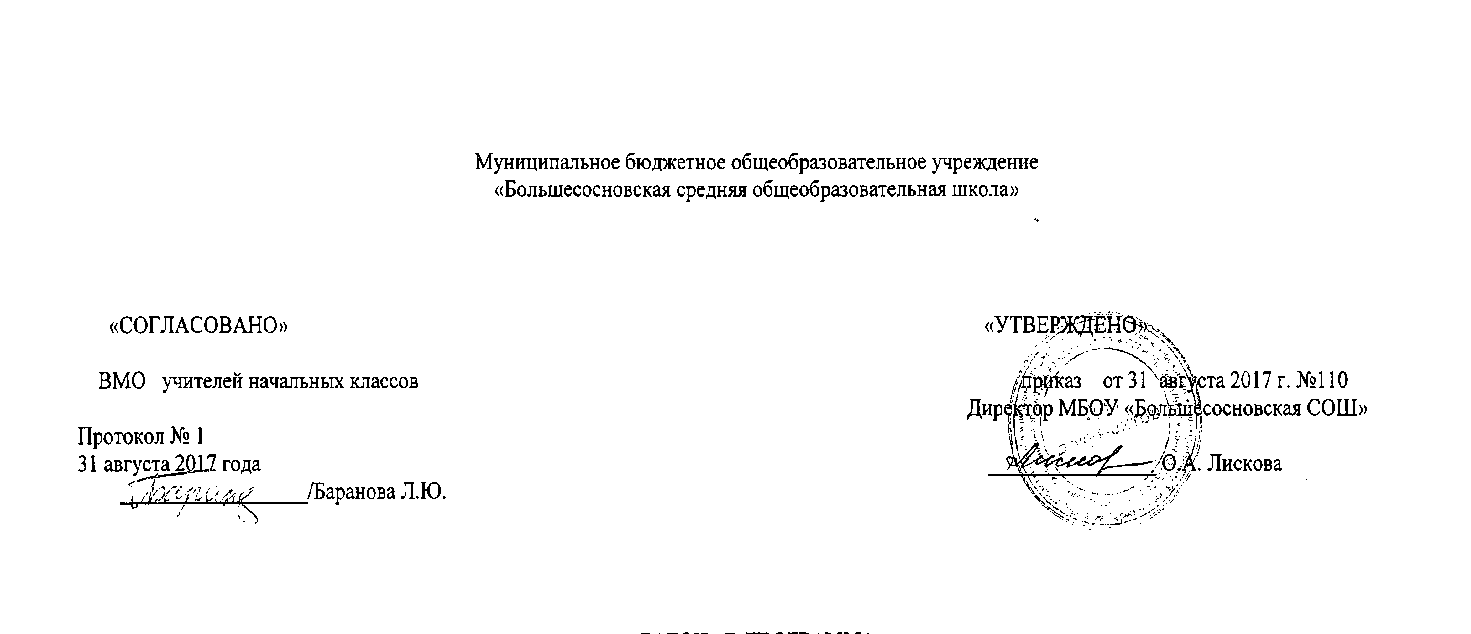 Рабочая программа по предмету «Русский язык»
1 классУМК «Школа XXI века»На 2017-2018 учебный годУчитель наачальных классовМБОУ «Болынесосновская СОШ»Копытова Наталья Валерьевнас. Большая Соснова,2017 гПояснительная запискаРабочая программа составлена на основе Федеральных государственных образовательных стандартов второго поколения и программы УМК «Начальная школа XXI века» под редакцией Н.Ф. Виноградовой. Учебно – методический комплект допущен Министерством образования РФ и соответствует федеральному компоненту государственных образовательных стандартов начального общего образования. /Сборник программ к комплекту учебников «Начальная школа XXI века» -М. : Вентана – Граф, 2009. Программа разработана на основе авторской программы «Русский язык. Обучение грамоте» для начальной школы, разработанной С.В. Ивановым, М.В. Кузнецовой, А.О. Евдокимовой, Л.В. Петленко, В.Ю. Романовой в рамках проекта «Начальная школа 21 века»  Курс  русского  языка  1  класса  построен  на  общей  научно – методической  основе,  реализующей  принцип  комплексного  развития  личности  младшего  школьника и  позволяющей  организовать  целенаправленную  работу  по  формированию  у  учащихся  важнейших  элементов  учебной  деятельности.      Программа состоит из двух взаимосвязанных курсов: «Русский язык. Обучение грамоте (Письмо)» и «Русский язык».Курс «Русский язык. Обучение грамоте» является начальным этапом в системе изучения русского языка в начальной школе.Цель курса  состоит в том, чтобы заложить основы формирования функционально грамотной личности, обеспечить языковое и речевое развитие ребенка, помочь ему осознать себя носителем языка.    Задачи курса: речевое развитие: овладение культурой родного языка; формирование основ устного общения;формирование у детей типа правильной читательской деятельности:  развитие техники чтения; умения целенаправленно осмысливать текст до начала чтения, во время чтения и после чтения;языковое  развитие: ознакомление учащихся с различными явлениями языка из области фонетики, лексики, морфемики, морфологии, синтаксиса и пунктуации, орфографии;   Достижение цели и реализация основных линий курса осуществляются в рамках сквозных тем «Слово», «Предложение», «Текст».Слово рассматривается с четырех точек зрения:звуковой состав и обозначение звуков буквами;состав слова (корень, приставка, суффикс); образование слов (образование имен существительных с помощью суффиксов, глаголов- с по мощью приставок);грамматическое значение (на какой вопрос отвечает слово);лексическое значение (что обозначает слово, с какими словами  сочетается в речи; слова, близкие по смыслу).Знакомясь с предложением, дети усваивают признаки предложения (предложение состоит из слов, выражает законченную мысль, слова в предложении связаны по смыслу); учатся произносить и. читать предложения с разной интонацией; правильно орфографически и пунктуационно оформлять предложения на письме (писать первое слово с прописной буквы, делать пробелы между словами, ставить в конце предложения точку, восклицательный, воросительный знак или многоточие); конструировать предложения из слов, рисовать схему предложения.В курсе обучения грамоте дается понятие о тексте (текст состоит из предложений, предложения в тексте связаны по смыслу; у текста есть заглавие; по заглавию можно определить, о чем говорится в тексте). Дети учатся отличать текст от набора предложений, вдумываться в смысл заглавия, соотносить заглавие с содержанием и главной мыслью текста, самостоятельно озаглавливать текст и его части.При работе с текстами «Букваря» и прописей параллельно с развитием техники чтения начинается формирование у детей типа правильной читательской деятельности - умения целенаправленно осмысливать текст до начала чтения, во время чтения и после чтения. В период обучения грамоте происходит попутное ознакомление учащихся с различными явлениями языка из области фонетики, лексики, морфемики, морфологии, синтаксиса и пунктуации, орфографии.Из области фонетики - это звук в сопоставлении с буквой; звуки гласные и согласные; гласные звуки: ударные и безударные; слог: слогообразующая роль гласных звуков: ударение; ударный и безударный слог; согласные звуки: звонкие и глухие; согласные твердые и мягкие; обозначение мягкости согласных на письме (с помощью ь. букв е, ё, ю, я, и); ь и ъ разделительные. Проводится наблюдение над случаями несоответствия написания и произношения (сочетания леи - гни, ча - ща, чу - щу).Из области лексики - дети знакомятся с тем, что каждое слово что-то обозначает (имеет лексическое значение), в ходе наблюдения устанавливают, что в языке есть слова, у которых несколько значений: наблюдают над сочетаемостью слов в русском языке; тренируются в правильном словоупотреблении.Из области морфемики - дети получают первоначальное представление о составе слова: о корне, приставке, суффиксе (без введения понятий), об однокоренных словах; осваивают графическое обозначение частей слова (кроме окончания).Из области морфологии — происходит предварительное знакомство с частями речи без введения понятий: слова-названия, которые отвечают на вопросы кто? что?; слова, которые отвечают на вопросы какой? (какой предмет?) что делает? как? (как делает?); наблюдают за ролью в речи местоимений он, она, оно, они; за словами в единственном и множественном числе (называют один предмет - много предметов); знакомятся с ролью предлогов, учатся различать предлоги и приставки.Из области синтаксиса и пунктуации - дети получают сведения о предложении (предложение состоит из слов, слова связаны по смыслу, предложение - законченная мысль); об интонации повествовательной, вопросительной, восклицательной и ее коммуникативной значимости; знакомятся с точкой, восклицательным знаком, вопросительным знаком и многоточием в конце предложения. В ходе чтения текстов происходит практическое знакомство с обращением; дается общее понятие о тексте.Из области орфографии - в ходе обучения чтению и письму дети осваивают написание заглавной буквы в начале предложения; в именах и фамилиях людей, кличках животных, географических названиях: начинается формирование орфографической зоркости в ходе наблюдений за несоответствием произношения и написания.Объем программы: На  изучение  русского  языка  в  1  классе  отводится  165  часов  в  год  ( 33  учебные недели  по  5  часов  в  неделю  ),  из  них  80   на изучение курса «Обучение грамоте» (Письмо) ( 16  учебных  недель,  по  5  часов  в  неделю ). На изучение курса «Русский язык» отводится 85 часов.  По усмотрению учителя, в календарно-тематическом планирование могут быть внесены изменения. Учебно- тематический планРусский язык. Обучение грамоте.Русский языкСодержание программыСодержание курса «Русский язык»Планируемые результаты освоения предметаЛичностные результаты изучения курса «Русский язык. Обучение грамоте»В процессе обучения грамоте закладываются основы формирования таких важнейших сторон личности младшего школьника, каклюбознательность, активность и заинтересованность в познании мира; способность к организации собственной деятельности; доброжелательность, умение слушать и слышать собеседника, обосновывать свою позицию, высказывать свое мнение.Направленность обучения грамоте на формирование умения учиться позволяет заложить основу работы над достижением таких личностных результатов, как: развитие навыков сотрудничества со взрослыми и сверстниками; принятие и освоение социальной роли обучающегося, развитие мотивов учебной деятельности и формирование личностного смысла учения.	В процессе обучения чтению текстов учащимся задаются вопросы, которые не имеют однозначного ответа, они предполагают серьезное обдумывание, размышление, умение четко сформулировать свою точку зрения и отстоять ее, приводя доказательства из текста. Таким образом, реализуются такие требования Федерального Государственного образовательного стандарта к личностным результатам, какформирование уважительного отношения к иному мнению; развитие этических чувств, доброжелательности и эмоционально-нравственной отзывчивости, понимания и сопереживания чувствам других людей.Метопредметные результаты изучения курса «Русский язык. Обучение грамоте»Содержание и построение курса обучения грамоте дает возможность углубленно заниматься формированием таких метапредметных результатов освоения основной образовательной программы начального общего образования, как:овладение способностью принимать и сохранять цели и задачи учебной деятельности, поиска средств ее осуществления; освоение способов решения проблем творческого и поискового характера;формирование умения планировать, контролировать и оценивать учебные действия в соответствии с поставленной задачей и условиями ее реализации; определять наиболее эффективные способы достижения результата;формирование умения понимать причины успеха/неуспеха учебной деятельности и способности конструктивно действовать даже в ситуациях неуспеха; освоение начальных форм познавательной и личностной рефлексии;  использование знаково-символических средств представления информации для создания моделей изучаемых объектов и процессов; использование речевых средств для решения коммуникативных и познавательных задач; овладение логическими действиями сравнения, анализа, синтеза, обобщения, классификации, установления аналогий и причинно-следственных связей, построения рассуждений, отнесения к известным понятиям; готовность слушать собеседника и вести диалог; готовность признавать возможность существования различных точек зрения и права каждого иметь свою; излагать свое мнение и аргументировать свою точку зрения и оценку событий; Важно отметить, что обучение грамоте — только первый этап работы над достижением данных метапредметных результатов. В полном объеме они могут быть достигнуты только к окончанию начальной школы совместными усилиями всех учебных предметов. Более детально метапредметные результаты представлены в содержании программы в разделе «Универсальные учебные действия» и конкретизированы в тематическом планировании в столбце 3 «Характеристика деятельности учащегося (универсальные учебные действия).Предметные результаты обучения отражены в содержании программы (раздел «Содержание курса»).Результаты изучения учебного предмета «Русский язык».Личностные результаты обучения.В результате изучения курса русского языка обучающиеся на ступени начального общего образования научатся осознавать язык как основное средство человеческого общения и явление национальной культуры, у них начнёт формироваться позитивное эмоционально-ценностное отношение к русскому языку, стремление к его грамотному использованию, русский язык станут для учеников основой всего процесса обучения, средством развития их мышления, воображения, интеллектуальных и творческих способностей.Метапредметные результаты обучения.В процессе изучения русского языка обучающиеся  научатся использовать язык с целью поиска необходимой информации в различных источниках для решения учебных задач ; способность ориентироваться в целях, задачах, средствах и условиях общения ; научатся выбирать адекватные языковые средства для успешного решения коммуникативных задач ( диалог , устные монологические высказывания , письменные тесты )с учетом особенностей разных видов речи. Ситуаций общения ; понимание необходимости ориентироваться на позицию партнера, учитывать различные мнения и координировать различные позиции в сотрудничестве  с целью успешного участия в диалоге ; стремление к более точному выражению собственного мнения и позиции ; умение задавать вопросы. Предметные результаты обучения.У выпускников, освоивших основную образовательную программу начального общего образования, будет сформировано отношение к правильной устной и письменной речи как показателям общей культуры человека. Они получат начальные представления о нормах русского и литературного языка (орфоэпических, лексических, грамматических) и правилах речевого этикета .Выпускник на ступени начального общего образования:• научится осознавать безошибочное письмо как одно из проявлений собственного уровня культуры;• сможет применять орфографические правила и правила постановки знаков препинания (в объёме изученного) при записи собственных и предложенных текстов, овладеет умением проверять написанное, при работе с текстом на компьютере сможет использовать полуавтоматический орфографический контроль, овладеет основными правилами оформления текста на компьютере;• получит первоначальные представления о системе и структуре русского языка: познакомится с разделами изучения языка — фонетикой и графикой, лексикой, словообразованием (морфемикой), морфологией и синтаксисом; в объёме содержания курса научится находить, характеризовать, сравнивать, классифицировать такие языковые единицы, как звук, буква, часть слова, часть речи, член предложения, простое предложение, что послужит основой для дальнейшего формирования общеучебных, логических и познавательных (символико-моделирующих) универсальных учебных действий с языковыми единицами.В результате изучения курса русского языка у выпускников, освоивших основную образовательную программу начального общего образования, будет сформирован учебно-познавательный интерес к новому учебному материалу по русскому языку и способам решения новой языковой задачи, что заложит основы успешной учебной деятельности при продолжении изучения курса русского языка на следующей ступени образования. Перечень обязательных лабораторных,практических, контрольных и других видов работ1 классКонтрольные работы:Итоговая контрольная работа (20 – 25 апреля)Примерное количество слов для словарных диктантов: I класс  – 4-7 слов; Количество слов в текстах, предназначенных для контрольных диктантов:1 класс, в конце год 15 – 17словТексты, предназначенные для изложения, в каждом классе увеличиваются соответственно на  15 – 20 слов.Основные требования к уровню подготовки учащихся 1 класса:К концу изучения блока «Русский язык. Обучение грамоте» учащиеся научаться:называть все звуки и буквы русского языка, осознавать их основные различия( звуки слышим и произносим, буквы видим и пишем);вычленять отдельные звуки в словах, определять их последовательность: различать гласные и согласные звуки и буквы;соблюдать правила посадки, положения тетради. Ручки в руке4четко, без искажений писать строчные и заглавные буквы, соединения, слова;выделять предложения, слова из потока   речи;различать звуки и буквы;правильно списывать слова, предложения, написанные печатными и рукописным шрифтом.       К концу изучения блока «русский язык. Обучение грамоте» учащиеся получат возможность научиться:                                     слышать интонацию конца предложения, определять количество произнесенных предложений; выделять из предложения слова,  определять их количество;при письме букв выбирать их соединение с учетом начертания следующей буквы;выделять последовательность звуков слова, характеризовать каждый (гласный/согласный. Гласный ударный/безударный, согласный твердый/мягкий звонкий / глухой); строить модель слогового и звукового состава слова;оценивать качество своего письма; сравнивать самостоятельно написанное с предложенным образцом.К концу изучения блока «Русский язык» учащиеся научаться:под руководством учителя создавать короткие устные и посменные высказывания;различать слово и предложение;правильно называть буквы алфавита, располагать буквы и слова в алфавитном порядке;правильно обозначать твердость и мягкость согласных звуков и звук Й;правильно оформлять границы предложений: обозначать начало большой буквой, а  конец точкой;обнаруживать в словах изученные орфограммы;писать большую букву в собственных именах;соблюдать основное правило переноса слов;правильно писать ударные слоги жи-ши, ча-ща, чу-щу;писать слова с проверяемыми парными согласными на конце слова;не употреблять ь в буквосочетаниях чк,чн, нч, щн,нщ;списывать текст по диктовку.Оценка достижений учащихся.В 1 классе проводится педагогическая диагностика.Педагогическая диагностика успешности обучения младших школьников разработана в рамках УМК «Начальная школа ХХI века». Авторы: Журова Л.Е., Евдокимова А.О.,Кузнецова М.И., Кочурова Е.Э.Педагогическая диагностика – это совокупность специально подобранных и систематизированных заданий, которые позволяют:определить особенности усвоения учащимися предметных знаний,  умений  и навыков; выявить характер трудностей ученика и установить их причины;установить уровень овладения учебной деятельностью;оценить изменения, происходящие в развитии учащихся. Каждая диагностическая работа включает в себя разные по форме задания: задания с выбором ответа (выбор одного из предложенных вариантов ответа имеет качественную характеристику, он определенно указывает, в чем ошибочность рассуждений ученика), задания с кратким ответом, задания на классификацию, задания на установление соответствия.  Каждое задание оценивается от 0 до 3 баллов. Затем определяется соответствующий уровень.Сроки проведения педагогической диагностики:I этап – 2-я неделя сентября ( стартовая диагностика);II этап – конец первого триместра ; ( завершение букварного периода)III этап – конец апреля- начало мая ( итоговая диагностика). Отметки в первом классе не ставятся. Оценка ответов, самостоятельных работ проводится только словесно. Учитель положительно оценивает любую удачу ученика, если даже она весьма незначительна. Тематические проверочные работы содержат несколько заданий по одной теме с целью выявления картины усвоения каждым учеником изученного материала;Источники информации для оценивания:	деятельность учащихся (индивидуальная и совместная);статистические данные;работы учащихся; результаты тестирования.Методы оценивания: наблюдение, открытый ответ, краткий  ответ,выбор ответа, самооценка.Учебно- методический комплект:  В  первом  полугодии  предмет  «Русский  язык»  обеспечивается  учебником  «Букварь», Часть   первая  (авторы  Л.Е.  Журова,  А.О.  Евдокимова)  с  включением  рабочих  тетрадей  «Прописи» №1,  №2,  №3  (авторы  М.М.  Безруких,  М.И.  Кузнецова.- М:Вентана-Граф, 2015 ).  Я учусь читать и писать. Рабочая тетрадь (М.И.  Кузнецова.- М:Вентана-Граф, 2015 ).  Во  втором  полугодии – учебником  «Русский  язык»  (авторы  Л.Е.  Журова,  С.В.  Иванова).  Учебно-методический  комплект  допущен  Министерством  образования  РФ  и  соответствует  федеральному  компоненту  государственных образовательных  стандартов  начального  общего  образования. Сборник  программ  к  комплекту  учебников  «Начальная  школа  XXI  века»  - М. :  Вентана  - Граф,  2015.Информационное обеспечение:Русский язык 1 класс.  Электронная энциклопедия Кирилла и Мефодия.Учебные презентацииСписок литературы:для учащихся:  С.В.Иванов, А.О.Евдокимова, М.И.Кузнецова.– М. : Вентана-Граф, 2011 Русский язык: 1 класс: учебник для учащихся                  С.В.Иванов, А.О.Евдокимова, М.И.Кузнецова.– М.: Вентана-Граф, 2012Русский язык: 1 класс: рабочая тетрадь для учащихся (в двух частях)Л.Е.Журова Проверочные тестовые работы по русскому языку : 1 класс. – М.: Вентана – Граф. 2015.М.М.Безруких, М.И.Кузнецова –М. Вентана-Граф 2011    Прописи №1,2,3       для учителя:  Н.Ф.Виноградова – М. Вентана-Граф 2010      Сборник программ «Начальная школа XXI»С.В.Иванов, А.О.Евдокимова, М.И.Кузнецова.– М. : Вентана-Граф, 2011 Русский язык: 1 класс: учебник для учащихся                  С.В.Иванов, А.О.Евдокимова, М.И.Кузнецова. Русский язык: 1 класс: рабочая тетрадь для учащихся (в двух частях). – М.: Вентана-Граф, 2015 М.М.Безруких, М.И.Кузнецова –М. Вентана-Граф 2012   Прописи №1,2,3Л.Е.Журова Проверочные тестовые работы по русскому языку : 1 класс. – М.: Вентана – Граф. 2015В.Ю.Романова, Л.В.Петленко Русский язык в начальной школе: Контрольные работы, тесты, диктанты, изложения/под ред. С.В.Иванова. – М.: Вентана – Граф, 2015. – 2-е изд., исправл. – 320 с. Календарно-тематическое планированиеМатериально-техническое обеспечение программыСпецифическое оборудованиеалфавит;таблицы к основным разделам грамматического материала (в соответствии с программой);наборы сюжетных (предметных) картинок в соответствии с тематикой, определенной в программе;классная доска с набором приспособлений для крепления таблиц, картинок;настольные развивающие игры;№ п/пСодержание программного материалаКоличество часов1Введение5 часов2Подготовительный период11 часов3Основной период64 часаИтого 80 часов№ п/пСодержание программного материалаКоличество часов1Фонетика и орфоэпия20 часов2График и орфография20 часов3Слово и предложение. Пунктуация 22 часа4Развитие речи23 часаИтого 85 часовСодержание курсаСодержание курсаУниверсальные учебные действияСлово и предложениеВыделение предложений из речевого потока. Слово как объект изучения, материал для анализа. Значение слова. Различение слова и предложения. Работа с предложением: выделение слов, изменение их порядка, распространение и сокращение предложения.Моделировать состав предложения; корректировать предложения, содержащие смысловые ошибки; выделять существенные признаки, синтезировать их: различать слово и предложение; определять, находить задуманное слово по его лексическому значению; контролировать этапы своей работы, оценивать процесс и результат выполнения задания.ФонетикаЕдинство звукового состава слова и его значения. Интонационное выделение звуков в слове. Звуковой  анализ. Последовательность звуков в слове. Изолированный звук (выделение, называние, фиксация фишкой). Сопоставление слов, различающихся одним звуком (мак -рак). Различение гласных и согласных звуков, гласных ударных и безударных, согласных твердых и мягких, звонких и глухих.Построение моделей звукового состава, отражающих качественные характеристики звуков (гласные и согласные звуки, твердые и мягкие согласные звуки). Подбор слов, соответствующих заданной модели.Ударение. Самостоятельная постановка ударения в слове; выделение ударного гласного звука. Слог как минимальная произносительная единица. Деление слов на слоги. Слоговой анализ слов: установление количества слогов в слове. Соотнесение произносимого слова со слогоударной  схемойМоделировать звуковой состав слова, отражая в модели качественные характеристики звуков; сравнивать, сопоставлять слова, различающиеся одним или несколькими звуками; классифицировать: звуки по заданному основанию (твёрдые и мягкие согласные звуки; гласные — согласные и т. д.); слова по количеству слогов и месту ударения;анализировать предложенную модель звукового состава слова, подбирать слова, соответствующие заданной модели; обосновывать выполняемые и выполненные действия; осуществлять развернутые действия контроля и самоконтроля: сравнивать построенную модель с образцом;контролировать этапы своей работы, оценивать процесс и результат выполнения задания; находить и исправлять ошибки, допущенные при проведении звукового анализа, ошибки, допущенные при делении слов на слоги, в определении ударного звука;объяснять причину допущенной ошибки.Графика Различение звука и буквы: буква как знак звука. Позиционный способ обозначения звуков буквами. Буквы гласных как показатель твердости — мягкости предшествующих согласных звуков. Функции букв е, ё, ю, я. Обозначение буквами звука [й’] в разных позициях. Сравнительный анализ буквенных записей слов с разными позициями согласных звуков. Русский алфавит как последовательность букв. Функции небуквенных графических средств: пробел между словами, знак переноса, абзац. Знаки препинания в конце предложения (ознакомление).соотносить звук и соответствующую ему букву; обозначать гласные звуки буквами, объясняя выбор буквы гласного звука в зависимости от твердости или мягкости предшествующего согласного; соотносить звуко-буквенную модель (модель звукового состава слова с проставленными в ней гласными буквами) со словами — названиями картинок;дифференцировать буквы, обозначающие близкие по акустико-артикуляционным признакам согласные звуки; буквы, имеющие оптическое и кинетическое сходство; классифицировать слова в зависимости от способа обозначения звука [й’]; структурировать последовательность слов в алфавитном порядке; находить и исправлять ошибки, допущенные при обозначения звука буквой; объяснять причину допущенной ошибки.Чтение Соотношение между звуковой и буквенной формой слова. Позиционный способ обозначения звуков буквами и обусловленный им способ чтения: чтение слога с ориентацией на букву, обозначающую гласный звук. Чтение слов, словосочетаний, коротких предложений и текстов. Понимание предложений, небольших рассказов и стихотворений при самостоятельном чтении вслух и при прослушивании. Плавное слоговое чтение и чтение целыми словами как результат совершенствования механизма чтения. Обучение орфоэпическому чтению при переходе к чтению целыми словами. Скорость чтения в соответствии с индивидуальным темпом ребенка. Чтение с интонацией и паузами в соответствии со знаками препинания. Развитие осознанности и выразительности чтения на материале небольших текстов и стихотворений. Выборочное чтение с целью поиска ответа на поставленный вопрос по данному тексту. Нахождение информации, заданной в тексте в явном виде. Формулирование простых выводов на основе информации, содержащейся в тексте. Чтение по ролям.Использование орфографического чтения как средства самоконтроля при письме под диктовку и при списывании.применять знание позиционного принципа чтения при чтении прямых слогов; сравнивать слова, получающиеся при изменении одной гласной буквы; осознавать смысл прочитанного; находить содержащуюся в тексте информацию; определять основную мысль прочитанного произведения; обсуждать прочитанный текст с одноклассниками;аргументировать свое мнение при обсуждении содержания текста; формулировать простые выводы на основе информации, содержащейся в тексте; интерпретировать информацию, представленную в тексте в явном и неявном виде;использовать два вида чтения: орфографическое и орфоэпическое в зависимости от целей.Восприятие художественного произведения (литературное слушание).Восприятие художественного произведения, читаемого взрослым или одноклассником. Понимание текста: тема, главная мысль, герой, основная сюжетная линия. Работа с воображаемыми ситуациями («что бы ты сделал на месте героя, как бы ты себя вёл»). Первоначальное знакомство с литературными жанрами — стихи, рассказы, сказки (народные и авторские), загадки, пословицы и др. осознавать смысл текста при его прослушивании; понимать информацию, содержащуюся в воспринимаемом на слух тексте; определять основную мысль текста; различать стихотворения, рассказы, сказки на основании отличительных особенностей данных жанров.Письмо Практическое освоение гигиенических требований при письме. Развитие мелкой моторики пальцев и свободы движения руки. Развитие умения ориентироваться в пространстве. Поэлементный анализ букв. Овладение начертанием письменных прописных (заглавных) и строчных букв. Различение букв, имеющих оптическое и кинетическое сходство. Письмо слогов, слов, предложений с соблюдением гигиенических норм. Письмо под диктовку слов и предложений, написание которых не расходится с их произношением. Овладение разборчивым аккуратным письмом.Понимание функции небуквенных графических средств: пробела между словами, знака переноса.Списывание слов, предложений, небольших текстов. Приемы и последовательность действий при списывании. анализировать систему ориентиров на страницах прописей (точка начала движения, стрелка, указывающая направление движения) и следовать данным ориентирам; составлять алгоритм предстоящих действий; объяснять последовательность своих действий;моделировать буквы из набора элементов; анализировать деформированные буквы, определять недостающие элементы, реконструировать буквы; группировать буквы по разным основаниям: по наличию в них определенных элементов; по сходству обозначаемых ими звуков;осознавать смысл написанного;контролировать собственное написание, сравнивая его с предложенным образцом; контролировать этапы своей работы при списывании; принимать участие в обсуждении критериев для оценивания написанного; оценивать собственное написание с учетом выработанных критериев (разборчивое аккуратное начертание букв).Орфография и пунктуацияЗнакомство с правилами правописания и их применение:раздельное написание слов;обозначения гласных после шипящих (ча – ща, чу – щу, жи – ши);прописная (заглавная) буква в начале предложения, в именах собственных;перенос слов по слогам без стечения согласных;знаки препинания в конце предложений. группировать слова, которые пишутся с заглавной или со строчной буквы. Объяснять свои действия; применять изученные правила при списывании слов и предложений, при письме под диктовку; осознавать алгоритм списывания; контролировать и уметь объяснить собственное написание, соответствующее изученным правилам;использовать орфографическое чтение как средство контроля за правильностью написанного; исправлять допущенные на изученные правила ошибки и объяснять свои действия. Развитие речиСлово. Предложение. Речь. Восприятие речи учителя и одноклассников. Практическое овладение учебным диалогом: «присвоение» (отнесение к себе) вопроса, заданного всему классу; осознание смысла вопроса; умение задавать вопрос в целях получения необходимой информации.Культура речи: соблюдение норм русского литературного языка в условиях бытового и учебного общения.Составление небольших рассказов описательного и повествовательного характера (на материале чувственного опыта, игр, занятий, наблюдений). Составление рассказов по серии сюжетных картинок. строить устное речевое высказывание; составлять небольшой текст с опорой на серию сюжетных картинок; на сюжетную картинку; составлять небольшие описательные и повествовательные рассказы;участвовать в учебном диалоге;осознавать недостаточность имеющейся информации, задавать учителю и одноклассникам вопросы; включаться в совместную работу; высказывать собственное мнение и обосновывать его. Тема Содержание(стандартный уровень)Содержание(надстандартный уровень)Фонетика и орфоэпияЗвуки речи. Гласные и согласные звуки. Различие ударных и безударных гласных звуков. Различие твердых и мягких звуков, звонких и глухих согласных звуков. Звуковой анализ слов, работа со звуковыми моделями: построение  модели звукового состава слова, подбор слов, соответствующих заданной модели. Слог как минимальная произносительная единица. Деление слов на слоги. Ударение. Произношение звуков и сочетаний звуков в соответствии с нормами современного русского литературного языка.Графика и орфографияРазличие звуков и букв. Обозначение на письме мягкости согласных звуков. Функции ь: показатель мягкости предшествующего согласного; Разделительный. Установление соотношения звукового и буквенного состава в словах типа двор , день; в словах с йотированными гласными ё,е, ю,я, в словах с непроизносимыми согласными. Русский  алфавит: правильное название букв, знание их последовательности. Письмо слов и предложений с  соблюдением гигиенических норм. Усвоение приемов и последовательности правильного списывание текста. Ознакомление с правилами правописания и их применение:Раздельное написание слов;Прописная (заглавная) буква в начале предложения, в именах собственных;Обозначения гласных после шипящих (ча, ща, чу-щу,жи-ши);Знаки препинания в конце предложения.Письмо под диктовку слов и предложений, написание которых не расходится с их произношением. Использование алфавита при работе со словарём, справочниками, каталогами.Ознакомление с правилами правописания и их применение;сочетание чк, чн;перенос слов по слогам без стечения согласных;безударный проверяемый гласный в корне слова.Слово и предложение. Пунктуация .Понимание слова как единство звучания и значения.Работа с предложением: замена слов, восстановление деформированных предложений. Знаки препинания в конце предложения.Выделение слов, значение которых требует уточнения. Определение значения слова по тексту или уточнение значения с помощью толкового словаря. Слова, называющие предметы, действия и признаки. Словообразовательные  связи между словами. Родственные слова. Неизменяемые слова. Наблюдение за использованием в тексте многозначных слов, синонимов, омонимов (ознакомление без введения терминологии)Развитие речи.Осознание цели и ситуации устного общения. Овладение нормами речевого этикета в ситуациях учебного и бытового общения (приветствие, прощание, извинение, благодарность, обращение с просьбой).Выбор языковых средств в соответствии с целями и условиями общения для эффективного решения коммуникативной задачи. Практическое овладение умениями начинать, поддерживать, закончить разговор, привлечь внимание и т.п. соблюдение орфоэпических норм и правильной интонации. Сочинение небольших рассказов ( по материалам собственных игр, занятий, наблюдений). Восстановление деформированного текста последовательного характера.№ДатаТема урокаТипурокаТипурокаВозможные видыдеятельностиучащихсяПланируемые результатыПланируемые результатыПланируемые результаты№ДатаТема урокаТипурокаТипурокаВозможные видыдеятельностиучащихсяПредметныеМетапредметныеЛичностныеРусский язык. Обучение грамотеРусский язык. Обучение грамотеРусский язык. Обучение грамотеРусский язык. Обучение грамотеРусский язык. Обучение грамотеРусский язык. Обучение грамотеРусский язык. Обучение грамотеРусский язык. Обучение грамотеРусский язык. Обучение грамотеВведение (5 часов)Введение (5 часов)Введение (5 часов)Введение (5 часов)Введение (5 часов)Введение (5 часов)Введение (5 часов)Введение (5 часов)Введение (5 часов)1Ориентировка на странице прописей. Школьные принадлежности. Урок изучения нового материала.Урок изучения нового материала.Выполнять работу по простой инструкции. Отрабатывать способ действия. Выделять предложения из речевого потока: определять на слух границы предложения, обозначать каждое предложение полоской.Объясняет правильную посадку, положение тетради на рабочем столе, положение ручки в руке.Моделирует состав предложения. Определяет на слух границы предложения, обозначает каждое предложение полоской.Проявляет любознательность, активность и заинтересованность в познании мира. 2Отработка алгоритма действий на страницах прописей. Правила посадки при письме.Урок изучения нового материала.Урок изучения нового материала.Отрабатывать способ действия. Проводить линии от определённой точки в заданном направлении. Анализировать особенности правильной посадки, положения тетради и положения ручки в руке при письме правой и левой рукой.Анализирует особенности правильной посадки, положения тетради и положения ручки в руке при письме правой и левой рукой.Выполняет указание учителя по проведению линий, начинающихся и заканчивающихся в заданных точках.Умеет слушать и слышать собеседника.3Стартовая диагностическая работа.Диагностический урок.Диагностический урок.Выполнять диагностические задания. Работать по простой инструкции. Находит заданное положение на рабочем листе.Контролирует этапы своей работы.Может организовать собственную деятельность.4Введение понятия «слово». Рисование длинных горизонтальных линий.Урок изучения нового материала.Урок изучения нового материала.Составлять рассказ по картинкам. Понимать значение понятия «слово», обозначать каждое слово полоской. Усвоить различия между предметом и обозначающим его словом. Классифицировать предметы: животные дикие и домашние.Выполняет пальчиковую гимнастику и гимнастику для рук. Ориентируется в понятиях «лево», «право», «слева», «справа», «верх», «низ». Находит заданное положение на рабочем листе прописей.Воспринимает слово как объект изучения, материал для анализа. Различает слово и предложение.Обосновывает свою позицию.5Отработка алгоритма действий на страницах прописей. Рисование длинных вертикальных линий.Комбинированный урок.Комбинированный урок.Называние каждого (любого) предмета на рисунках словом (слова обозначаются полосками). Ориентировка в понятиях «слева», «справа», «верх», «низ». Проведение параллельных и непараллельных линий.Выполняет указание учителя по проведению линий, начинающихся и заканчивающихся в заданных точках.Проводит  линии от определенной точки в заданном направ-лении.Высказывает своё мнение.Подготовительный период (15 часов)Подготовительный период (15 часов)Подготовительный период (15 часов)Подготовительный период (15 часов)Подготовительный период (15 часов)Подготовительный период (15 часов)Подготовительный период (15 часов)Подготовительный период (15 часов)Подготовительный период (15 часов)6Отработка понятия «слово». Рисование коротких горизонтальных линий.Урок закрепления.Урок закрепления.Обозначать предложения полосками. Выявлять сходство и различие в объектах. Тренироваться в проведении горизонтальных и вертикальных параллельных линий.Ориентируется на точку начала движения, на стрелку, указывающую направление движения.Проводит линии от определенной точки в заданном направлении.Проводит  линии от определенной точки в заданном направлении.Проявляет доброжелательность. Высказывает своё мнение.7Деление предложения на слова. Рисование коротких вертикальных линий.Урок-игра.Урок-игра.Делить предложения на слова. Классифицировать предметы по заданному признаку: подбирать пары слов по первому звуку: пальто – панама, шапка – шорты, варежки – валенки, босоножки – ботинки. Тренироваться в проведении наклонных параллельных линий.Выполняет указания учителя по проведению линий, начинающихся и заканчивающихся в заданных точках. Классифицирует предметы по заданному признаку.Анализирует предложение: обозначает  каждое слово предложения полоской.Проявляет любознательность, активность и заинтересованность в познании мира.8Сравнение звуков. Рисование длинных наклонных линий.Урок-игра.Урок-игра.Сравнивать звуки по твёрдости-мягкости. Самостоятельно подбирать пары слов по первому звуку по принципу парности по твёрдости-мягкости. Тренироваться в проведении наклонных параллельных линий, волнистых линий.Ориентируется на точку начала движения, на стрелку, указывающую направление движения.Проводит линии от определенной точки в заданном направлении.Объясняет  (обосновывает) выполняемые и выполненные действия.Может организовать собственную деятельность.9Знакомство со звуковой схемой слова. Рисование длинных наклонных линий.Урок изучения нового материала.Урок изучения нового материала.Проводить звуковой анализ слова «ау». Познакомиться со схемой звукового состава слова. Определять место звуков [у], [а] в словах (под ударением).Выполняет пальчиковую гимнастику и гимнастику для рук. Ориентируется в понятиях «лево», «право», «слева», «справа», «верх», «низ». Находит заданное положение на рабочем листе прописей.Характеризует заданный звук: называет его признаки.Умеет слушать и слышать собеседника.10Интонационное выделение заданного звука в слове, определение его места в слове. Рисование прямых линий.Урок-игра.Урок-игра.Интонационно выделять заданный звук в слове, определять его места в слове и сравнивать звуки. Проводить прямые и наклонные параллельные линии.Выполняет указание учителя по проведению линий, начинающихся и заканчивающихся в заданных точках.Воспроизводит  заданный учителем образец интонационного выделения звука в слове.Обосновывает свою позицию.11Знакомство с рабочей строкой. Письмо полуовалов.Урок-игра.Урок-игра.Понимать значение выражения  «рабочая строка». Находить рабочую строку в прописях и на доске. Тренироваться в свободном продвижении руки вдоль страницы. Проводить линии полуовалов.Ориентируется на точку начала движения, на стрелку, указывающую направление движения. Проводит линии от определенной точки в заданном направлении.Находит заданное положение на рабочем листе прописей.Проявляет любознательность, активность и заинтересованность в познании мира.12Сравнение слов по звуковой структуре. Письмо прямых вертикальных палочек.Комбинированный урок.Комбинированный урок.Классифицировать предметы (рыбы, насекомые). Называть слова со звуками [р], [р']. Проводить полуовалы. Ориентироваться на рабочей строке.Выполняет пальчиковую гимнастику и гимнастику для рук. Проводит  линии от определенной точки в заданном направлении.Контролирует этапы своей работы, оценивает процесс и результат выполнения задания.Может организовать собственную деятельность.13Звуковой анализ слов «кит», «кот».  Сравнение этих слов по звуковой структуре. Письмо прямых наклонных палочек.Урок изучения нового материала.Урок изучения нового материала.Проводить звуковой анализ слов кит и кот. Сравнивать эти слова по звуковой структуре. Подбирать слова к схемам. Проводить овалы. Находить середину надстрочного пространства. Проводить заданные линии на рабочей строке.Выполняет пальчиковую гимнастику и гимнастику для рук. Ориентируется в понятиях «лево», «право», «слева», «справа», «верх», «низ». Находит заданное положение на рабочем листе прописей.Объясняет (обосновывает) выполняемые и выполненные действия.Умеет слушать и слышать собеседника.14Звуковой анализ слов «лук», «лес». Сравнение этих слов по звуковой структуре.  Рисование змейки.Урок-игра.Урок-игра.Проводить звуковой анализ слов лук и лес. Сравнивать эти слова по звуковой структуре. Называть слова со звуками [л], [л'].Ориентируется на точку начала движения, на стрелку, указывающую направление движения.Проводит линии от определенной точки в заданном направлении.Находит и исправляет ошибки, допущенные при проведении звукового анализа.Обосновывает свою позицию.15Развитие свободы движения руки.Урок закрепления.Урок закрепления.Искать и находить звуки [л], [л'] в словах – названиях картинок. Проводить линии сложной траектории.Выполняет указание учителя по проведению линий, начинающихся и заканчивающихся в заданных точках.Проводит линии от определенной точки в заданном направлении.Проявляет доброжелательность. Высказывает своё мнение.16Отражение качественных характеристик звуков в моделях слова.Урок-игра.Урок-игра.Различать овалы и круги. Прописывать на рабочей строке элементы букв.Выполняет пальчиковую гимнастику и гимнастику для рук. Ориентируется в понятиях «лево», «право», «слева», «справа», «верх», «низ». Находит заданное положение на рабочем листе прописей. Объясняет свои действия. Составляет алгоритм предстоящих действий. Объясняет последовательность своих действий.Проявляет любознательность, активность и заинтересованность в познании мира.17Отражение качественных характеристик звуков в моделях слова.Урок-игра.Урок-игра.Проводить звуковой анализ слова санки. Ориентироваться на высоту строки при использовании рабочих строк двух видов. Прописывать на рабочей строке элементы букв.Ориентируется на точку начала движения, на стрелку, указывающую направление движения.Проводит линии от определенной точки в заданном направлении.Объясняет свои действия. Составляет алгоритм предстоящих действий. Объясняет последовательность своих действий.Может организовать собственную деятельность.18Письмо заглавной и строчной букв  А, а. Урок изучения нового материала.Урок изучения нового материала.Проводить поэлементный анализ заглавной и строчной букв А, а. Тренироваться в написании букв.Анализирует поэлементный состав печатных и письменных заглавных и строчных букв. Сравнивает начертания заглавных и строчных печатных букв. Сравнивает начертания заглавных и строчных письменных букв.Объясняет свои действия. Составляет алгоритм предстоящих действий. Объясняет последовательность своих действий.Умеет слушать и слышать собеседника.19Знакомство с буквой Я (я).Урок изучения нового материала.Урок изучения нового материала.Проводить звуковой анализ слов мяч, пять, дыня. Составлять рассказа по серии сюжетных картинок. Разгадывать кроссворд.Сравнивает начертания печатных и письменных букв (заглавных и строчных). Моделирует буквы из набора элементов, различных материалов (проволока, пластилин и др.).Проводит  линии от определенной точки в заданном направлении.Обосновывает свою позицию.20Письмо заглавной и строчной букв Я, я.Урок закрепления.Урок закрепления.Проводить поэлементный анализ заглавной и строчной букв Я, я. Тренироваться в написании букв. Выбирать и записывать недостающие буквы.Анализирует деформированные буквы, определяет недостающие элементы, реконструирует буквы.Реконструирует буквы, определяет недостающие элементы, анализирует деформированные буквы. Проявляет доброжелательность. Высказывает своё мнение.Основной период (60 часов)Основной период (60 часов)Основной период (60 часов)Основной период (60 часов)Основной период (60 часов)Основной период (60 часов)Основной период (60 часов)Основной период (60 часов)Основной период (60 часов)21Закрепление правил обозначения звука [а] буквами.Урок-игра.Урок-игра.Вписывать изученные буквы с опорой на звуковые модели слов.Сравнивает написанные буквы с предложенным в прописях и на доске образцом написания.Контролирует собственное написание, сравнивая его с предложенным образцом. Проявляет любознательность, активность и заинтересованность в познании мира.22Письмо заглавной и строчной букв О, о.Урок изучения нового материала.Урок изучения нового материала.Проводить звуковой анализ слов ёжик, ёлка, ёлки. Разгадывать кроссворд. Составлять рассказ по сюжетным картинкам. Сравнивать рассказы.Контролирует собственные действия: выбирает лучшую из написанных букв.Оценивает собственное написание с учетом выработанных критериев (разборчивое, аккуратное начертание букв).Может организовать собственную деятельность.23Письмо заглавной и строчной букв Ё, ё.Комбинированный урок.Комбинированный урок.Проводить поэлементный анализ заглавной и строчной букв Ё, ё. Тренироваться в написании букв. Повторять написание изученных букв.Пишет печатные и письменные прописные и строчные буквы. Пишет буквы, буквосочетания с соблюдением гигиенических норм.Принимает участие в выработке критериев для оценивания написанного.Умеет слушать и слышать собеседника.24Буква ё в начале слова (обозначение звуков [й’] и [о]).Комбинированный урок.Комбинированный урок.Проводить поэлементный анализ заглавной и строчной букв Ё, ё. Тренироваться в написании букв. Повторять написание изученных букв.Находит в текстах слова с заданной буквой.Соотносит слова, написанные печатным и письменным шрифтами.Объясняет  (обосновывает) выполняемые и выполненные действия.Обосновывает свою позицию.25Закрепление правил обозначения звуков [а] и [о] буквами.Урок-игра.Урок-игра.Тренироваться в написании букв О, о. Сопоставлять строчные буквы а – о. Выбирать и записывать недостающие буквы. Тренироваться в написании букв. Вписывать изученные буквы с опорой на звуковые модели слов.Записывает под диктовку отдельные буквы. Пишет печатные и письменные прописные и строчные буквы. Пишет буквы, буквосочетания с соблюдением гигиенических норм.Подбирает  слова, соответствующие заданной модели.Проявляет доброжелательность. Высказывает своё мнение.26Письмо заглавной и строчной букв У, у.Урок изучениянового материала.Урок изучениянового материала.Сравнивать слова утка, утята. Соотносить схемы со словами. Проводить поэлементный анализ заглавной и строчной букв У, у. Тренироваться в написании букв.Пишет печатные и письменные прописные и строчные буквы У, у. Пишет изученные буквы, буквосочетания с соблюдением гигиенических норм.Контролирует собственное написание, сравнивая его с предложенным образцом. Проявляет любознательность, активность и заинтересованность в познании мира.27Письмо заглавной и строчной букв Ю, ю.Комбинированный урок.Комбинированный урок.Определять положение звука [у] в слове. Проводить поэлементный анализ заглавной и строчной букв Ю, ю. Тренироваться в написании букв.Пишет печатные и письменные прописные и строчные буквы Ю, ю. Пишет изученные буквы, буквосочетания с соблюдением гигиенических норм.Объясняет причину допущенной ошибки. Моделирует буквы из набора элементов.Может организовать собственную деятельность.28Закрепление правил обозначения звуков [у], [а] и [о] буквами.Урок-игра.Урок-игра.Писать изученные буквы. Вписывать пропущенные буквы с опорой на звуковые модели слов.Находит в текстах слова с заданной буквой. Записывает под диктовку отдельные буквы.Анализирует систему ориентиров на страницах прописей.Умеет слушать и слышать собеседника.29Знакомство с буквой Э (э).Комбинированный урок.Комбинированный урок.Проводить звуковой анализ слов экран, эхо. Подбирать модели к словам.Пишет печатные и письменные прописные и строчные буквы Э, э. Пишет изученные буквы, буквосочетания с соблюдением гигиенических норм.Составляет алгоритм предстоящих действий. Объясняет последовательность своих действий.Обосновывает свою позицию.30Письмо заглавной и строчной букв Э, э.Комбинированный урок.Комбинированный урок.Поэлементно анализировать заглавную и строчную буквы Э, э. Отрабатывать написание изученных букв.Находит в текстах слова с заданной буквой. Записывает под диктовку отдельные буквы.Моделирует буквы из набора элементов. Объясняет последовательность своих действий.Проявляет доброжелательность. Высказывает своё мнение.31Письмо заглавной и строчной букв Е, е.Комбинированный урок.Комбинированный урок.Соотносить схему с гласными буквами со словами. Соотносить звуковые модели со словами – названиями картинок (для сильных учеников). Проводить поэлементный анализ заглавной и строчной букв Е, е. Тренироваться в написании букв.Контролирует собственные действия: выбирает лучшую из написанных букв.Контролирует собственное написание, сравнивая его с предложенным образцом. Проявляет любознательность, активность и заинтересованность в познании мира.32Закрепление правил обозначения гласных звуков буквами. Письмо изученных букв.Урок-игра.Урок-игра.Тренироваться в написании букв. Устанавливать закономерности в расположении букв в ряду. Вписывать пропущенные буквы с опорой на звуковые модели слов.Контролирует собственные действия: выбирает лучшую из написанных букв.Включается в совместную работу. Может организовать собственную деятельность.33Закрепление правил обозначения гласных звуков буквами. Письмо изученных букв.Урок-игра.Урок-игра.Тренироваться в написании букв. Устанавливать закономерности в расположении букв в ряду. Вписывать пропущенные буквы с опорой на звуковые модели слов.Пишет изученные буквы гласных звуков, буквосочетания с соблюдением гигиенических норм.Высказывает собственное мнение и обосновывает его.Умеет слушать и слышать собеседника.34Письмо строчной буквы ы.Комбинированный урок.Комбинированный урок.Проводить поэлементный анализ строчной буквы ы. Тренироваться в написании букв. Устанавливать закономерности в расположении букв в ряду. Контролирует собственные действия: выбирает лучшую из написанных букв. Ориентируется на точку начала движения, на стрелку, указывающую направление движения.Объясняет свои действия. Анализирует деформированные буквы, определяет недостающие элементы, реконструирует буквы.Обосновывает свою позицию.35Знакомство с буквой И, (и).Комбинированный урок.Комбинированный урок.Проводить звуковой анализ слов флаги, гиря. Разгадывать кроссворд. Тренироваться в написании букв. Устанавливать закономерности в расположении букв в ряду. Вписывать пропущенные буквы с опорой на звуковые модели слов.Пишет печатные и письменные прописные и строчные буквы И, и. Пишет изученные буквы, буквосочетания с соблюдением гигиенических норм.Группирует буквы по разным основаниям: по наличию в них определённых эле-ентов; по сходству обозначаемых ими звуков.Проявляет доброжелательность. Высказывает своё мнение.36Письмо заглавной и строчной букв  И, и.Комбинированный урок.Комбинированный урок.Определять положение звука [и] в слове. Поэлементно анализировать заглавную и строчную буквы И, и. Тренироваться в написании букв. Сопоставлять строчные буквы и-у.Пишет печатные и письменные прописные и строчные буквы И, и. Пишет изученные буквы, буквосочетания с соблюдением гигиенических норм.Контролирует собственное написание, сравнивая его с предложенным образцом. Включается в совместную работу.Проявляет любознательность, активность и заинтересованность в познании мира.37Отработка написания изученных букв.Комбинированный урок.Комбинированный урок.Тренироваться в написании изученных букв. Устанавливать соответствия печатных и письменных начертаний изученных букв. Обозначать гласные звуки в словах буквами.Контролирует собственные действия: выбирает лучшую из написанных букв. Ориентируется на точку начала движения, на стрелку, указывающую направление движения.Высказывает собственное мнение и обосновывает его. Объясняет свои действия.Может организовать собственную деятельность.38Отработка написания изученных букв.Комбинированный урок.Комбинированный урок.Тренироваться в написании изученных букв. Устанавливать соответствия печатных и письменных начертаний изученных букв. Обозначать гласные звуки в словах буквами.Пишет изученные буквы, обозначающие гласные звуки, буквосочетания. Различает образ печатной и прописной буквы. Различает написание заглавной и строчной буквы. Группирует буквы по разным основаниям: по наличию в них определённых элементов; по сход-ству обозначаемых ими звуков.Умеет слушать и слышать собеседника.39Отработка написания изученных букв.Комбинированный урок.Комбинированный урок.Тренироваться в написании изученных букв. Устанавливать соответствия печатных и письменных начертаний изученных букв. Обозначать гласные звуки в словах буквами.Пишет изученные буквы, обозначающие гласные звуки, буквосочетания. Различает образ печатной и прописной буквы. Различает написание заглавной и строчной буквы.Моделирует буквы из набора элементов. Объясняет причину допущенной ошибки.Обосновывает свою позицию.40Отработка написания изученных букв.Урок-игра.Урок-игра.Тренироваться в написании изученных букв. Устанавливать соответствия печатных и письменных начертаний изученных букв. Обозначать гласные звуки в словах буквами.Пишет изученные буквы, обозначающие гласные звуки, буквосочетания. Различает образ печатной и прописной буквы. Различает написание заглавной и строчной буквы.Анализирует систему ориентиров на стра-ницах прописей (точка начала движения, стрелка, указывающая направление движения) и следует данным ориентирам. Проявляет доброжелательность. Высказывает своё мнение.41Повторение правила обозначения буквами гласных звуков после парных по твердости-мягкости звуков. Урок повторения.Урок повторения.Выполнять упражнение на повторение правила написания букв, обозначающих гласный звук, после твёрдых и мягких согласных звуков. Отрабатывать написание изученных букв.Пишет изученные буквы, обозначающие гласные звуки, буквосочетания. Различает образ печатной и прописной буквы. Различает написание заглавной и строчной буквы.Высказывает собственное мнение и обосновывает его. Объясняет свои действия.Проявляет любознательность, активность и заинтересованность в познании мира.42Письмо заглавной и строчной букв  М, м.Урок изучения нового материала.Урок изучения нового материала.Проводить поэлементный анализ заглавной и строчной букв М, м. Тренироваться в написании букв. Писать слоги и слова. Вписывать изученные буквы с опорой на звуковые модели слов. Записывать слова в соответствии с последовательностью моделей.Пишет печатные и письменные прописные и строчные буквы М, м. Пишет изученные буквы, буквосочетания с соблюдением гигиенических норм.Группирует буквы по разным  основаниям:по наличию в них определённых элементов; по сходству  обозначаемых ими звуков.Может организовать собственную деятельность.43Знакомство с буквой Н (н).Комбинированный урок.Комбинированный урок.Проводить звуковой анализ слов нос, нитки. Составлять словосочетания с местоимениями он, она, оно, они. Выполнять дифференцированные задания.Проводит звуковой анализ слов нос, нитки. Составляет словосочетания с местоимениями он, она, оно, они. Выполняет дифференцированные задания.Находит и исправляет ошибки, допущенные при обозначении звука буквой. Объясняет причину допущенной ошибки.Умеет слушать и слышать собеседника.44Письмо заглавной и строчной букв  Н, н. Письмо слогов, слов.Комбинированный урок.Комбинированный урок.Проводить поэлементный анализ заглавной и строчной букв Н, н. Тренироваться в написании букв. Сравнивать заглавные и строчные буквы Н, н и Ю, ю. Вписывать изученные буквы с опорой на звуковые модели слов. Писать слоги, слова, предложения. Преобразовывать печатные буквы в письменные.Пишет печатные и письменные прописные и строчные буквы Н, н. Пишет изученные буквы, буквосочетания, слоги, предложения с соблюдением гигиенических норм.Группирует буквы по разным основаниям: по наличию в них определённых элементов; по сходству обозначаемых ими звуков.Обосновывает свою позицию.45Письмо заглавной и строчной букв  Р, р. Письмо слогов, слов.Комбинированный урок.Комбинированный урок.Выполнять поэлементный анализ заглавной и строчной букв Р, р. Тренироваться в написании букв. Писать слоги, слова, предложения. Сопоставлять слова, написанные печатным и письменным шрифтом. Составлять и записывать слова. Записывать слова в соответствии с заданными моделями.Пишет печатные и письменные прописные и строчные буквы Р, р. Пишет изученные буквы, буквосочетания с соблюдением гигиенических норм.Объясняет свои действия.Проявляет доброжелательность. Высказывает своё мнение.46Письмо заглавной и строчной букв  Л, л.Урок-игра.Урок-игра.Проводить поэлементный анализ заглавной и строчной букв Л, л. Тренироваться в написании букв. Сравнивать заглавные и строчные буквы Л, л и М, м. Дифференцировать буквы л – м, л – р. Писать слоги, слова, предложения. Преобразовывать печатные буквы в письменные.Пишет печатные и письменные прописные и строчные буквы  Л, л. Пишет изученные буквы, буквосочетания с соблюдением гигиенических норм.Находит и исправляет ошибки, допущенные при обозначении звука буквой. Объясняет причину допущенной ошибки.Проявляет любознательность, активность и заинтересованность в познании мира.47Письмо заглавной и строчной букв  Й, й.Комбинированный урок.Комбинированный урок.Проводить поэлементный анализ заглавной и строчной букв Й, й. Тренироваться в написании букв. Сравнивать заглавные и строчные буквы Й, й и И, и. Писать слоги, слова, предложения. Записывать слова в соответствии с заданными моделями.Пишет печатные и письменные прописные и строчные буквы Й, й. Пишет изученные буквы, буквосочетания с  соблюдением гигиенических норм.Группирует буквы по разным основаниям: по наличию в них определённых элементов; по сходству обозначаемых ими звуков.Может организовать собственную деятельность.48Введение понятия «слог».Урок изучения нового материала.Урок изучения нового материала.Делить слова на слоги. Определять слова, состоящие из одного слога. Тренироваться в написании изученных букв. Устанавливать соответствия печатных и письменных начертаний изученных букв.Делит слова на слоги. Находит слова, состоящие из одного слога. Понимает связь количества гласных звуков в слове с количеством слогов. Пишет слоги, слова, предложения. Преобразует печатные буквы в письменные.Участвует в учебном диалоге. Осознает недостаточность имеющейся информации, задает учителю и одноклассникам вопросы.Умеет слушать и слышать собеседника.49Отработка написания изученных букв.Урок закрепления.Урок закрепления.Тренироваться в написании изученных букв. Устанавливать соответствия печатных и письменных начертаний изученных букв. Писать слова, предложения. Преобразовывать печатные буквы в письменные. Записывать слова к нужной слоговой схеме.Понимает связь количества гласных звуков в слове с количеством слогов. Пишет слоги, слова, предложения. Преобразует печатные буквы в письменные.Дифференцирует буквы, обозначающие близкие по акустико-артикуляционным признакам согласные звуки; буквы, имеющие оптическое и кинетическое сходство.Обосновывает свою позицию.50Введение понятия «ударение». Письмо заглавной и строчной букв  Г, г.Урок изучения нового материала.Урок изучения нового материала.Определять место ударения в слове. Соотносить слова (название рисунка) со слогоударной схемой слова. Проводить поэлементный анализ заглавной и строчной букв Г, г. Тренироваться в написании букв. Сравнивать заглавные и  строчные букв Г, г и Р, р. Писать слова, предложения. Записывать слова в соответствии с заданными моделями. Восстанавливать деформированные предложения.Определяет место ударения в слове. Соотносит слова (название рисунка) со слогоударной схемой слова. Пишет печатные и письменные прописные и строчные буквы Г, г. Пишет изученные буквы, буквосочетания с соблюдением гигиенических норм.Дифференцирует буквы, обозначающие близкие по акустико-артикуляционным признакам согласные звуки; буквы, имеющие оптическое и кинетическое сходство.Проявляет доброжелательность. Высказывает своё мнение.51Письмо заглавной и строчной букв  К, к.Комбинированный урок.Комбинированный урок.Проводить поэлементный анализ заглавной и строчной букв К, к. Тренироваться в написании букв. Писать слова, предложения. Составлять и записывать слова. Преобразовывать печатные буквы в письменные. Изменять и записывать слова по образцу.Проводит поэлементный анализ заглавной и строчной букв К, к. Пишет слова, предложения. Составляет и записывает слова. Преобразует печатные буквы в письменные. Изменяет и записывает слова по образцу.Участвует в учебном диалоге. Осознает недостаточность имеющейся информации, задает учителю и одноклассникам вопросы.Проявляет любознательность, активность и заинтересованность в познании мира.52Дифференциация  букв Г, г – К, к.Урок-игра.Урок-игра.Тренироваться в написании изученных букв. Записывать слова на нужной строке в соответствии с наличием определённой буквы. Писать слоги, слова, предложения. Преобразовывать печатные буквы в письменные. Записывать слова в порядке следования звуковых моделей. Работать с деформированными предложениями.Записывает слова на нужной строке в соответствии с наличием определённой буквы. Пишет слоги, слова, предложения. Преобразует печатные буквы в письменные. Записывает слова в порядке следования звуковых моделей. Работает с деформированными предложе-ниями.Группирует буквы по разным основаниям: по наличию в них определённых элементов; по сходству обозначаемых ими звуков.Может организовать собственную деятельность.53Письмо заглавной и строчной букв  З, з.Комбинированный урок.Комбинированный урок.Проводить поэлементный анализ заглавной и строчной букв 3, з. Тренироваться в написании букв. Писать слова, предложения. Преобразовывать печатные буквы в письменные. Выбирать и записывать слова, соответствующие заданной модели. Составлять и записывать слова. Изменять и записывать слова по образцу.Проводит поэлементный анализ заглавной и строчной букв 3, з. Пишет слова, предложения. Преобразовывает печатные буквы в письменные. Выбирает и записывает слова, соответствующие заданной модели. Составляет и записывает слова. Изменяет и записывает слова по образцу.Моделирует буквы из набора элементов. Объясняет причину допущенной ошибки.Умеет слушать и слышать собеседника.54Письмо заглавной и строчной букв  С, с.Урок изучения нового материала.Урок изучения нового материала.Тренироваться в написании заглавной и строчной букв С, с. Писать слова, предложения. Преобразовывать печатные буквы в письменные. Выбирать и записывать слова,  соответствующие заданной модели. Изменять и записывать слова по образцу.Пишет слова, предложения с заглавной и строчной букв С, с. Преобразует печатные буквы в письменные. Выбирает и записывает слова, соответствующие заданной модели. Изменяет и записывает слова по образцу.Анализирует  систему ориентиров на страницах прописей (точка начала движения, стрелка, указывающая направление движения) и следует данным ориентирам. Обосновывает свою позицию.55Дифференциация  букв З, з – C, c.Комбинированный урок.Комбинированный урок.Тренироваться в написании изученных букв. Записывать слова на нужной строчке в соответствии с наличием определённой буквы. Вписывать нужные буквы. Писать слоги, слова, предложения. Преобразовывать печатные буквы в письменные. Выбирать и записывать слова, соответствующие заданной модели. Составлять и записывать текст. Работать над осознанностью записываемых предложений.Записывает слова на нужной строчке в соответствии с наличием определённой буквы. Вписывает нужные буквы. Пишет слоги, слова, предложения. Преобразует печатные буквы в письменные. Выбирает и записывает слова, соответствующие заданной модели. Составляет и записывает текст. Осознает записываемые предложения.Дифференцирует буквы, обозначающие близкие по акустико-артикуляционным признакам согласные звуки; буквы, имеющие оптическое и кинетическое сходство.Проявляет доброжелательность. Высказывает своё мнение.56Письмо заглавной и строчной букв  Д, д.Урок изучения нового материала.Урок изучения нового материала.Выполнять поэлементный анализ заглавной и строчной букв Д, д. Тренироваться в написании букв. Сравнивать строчные буквы д – у.Записывает слова на нужной строке в соответствии с наличием определённой буквы. Пишет слоги, слова, предложения. Преобразует печатные буквы в письменные. Записывает слова в порядке следования звуковых моделей. Работает с деформированными предложениями.Контролирует собственное написание, сравнивая его с предложенным образцом. Включается в совместную работу.Проявляет любознательность, активность и заинтересованность в познании мира.57Письмо заглавной и строчной букв Д, д.Урок закрепления.Урок закрепления.Писать слова, предложения. Записывать слова в порядке следования звуковых моделей. Преобразовывать печатный шрифт в письменный. Составлять и записывать слова. Изменять и записывать слова по образцу. Восстанавливать деформированные предложения.Пишет слова, предложения с заглавной и строчной букв Д, д. Преобразует печатные буквы в письменные. Выбирает и записывает слова, соответствующие заданной модели. Изменяет и записывает слова по образцу.Высказывает собственное мнение и обосновывает его. Объясняет свои действия.Может организовать собственную деятельность.58Знакомство с буквой Т (т).Комбинированный урок.Комбинированный урок.Выполнять поэлементный анализ заглавной и строчной букв Т, т. Тренироваться в написании букв. Проводит поэлементный анализ заглавной и строчной букв Т, т. Пишет слова, предложения. Преобразовывает печатные буквы в письменные. Выбирает и записывает слова, соответствующие заданной модели. Составляет и записывает слова. Изменяет и записывает слова по образцу.Группирует буквы по разным основаниям: по наличию в них определённых элементов; по сходству обозначаемых ими звуков.Умеет слушать и слышать собеседника.59Письмо заглавной и строчной букв Т, т.Комбинированный урок.Комбинированный урок.Писать слова, предложения. Восстанавливать деформированные предложения. Преобразовывать печатный шрифт в письменный. Составлять и записывать слова.Пишет слова, предложения с заглавной и строчной букв Т, т. Преобразует печатные буквы в письменные. Выбирает и записывает слова, соответствующие заданной модели. Изменяет и записывает слова по образцу.Моделирует буквы из набора элементов. Объясняет причину допущенной ошибки.Обосновывает свою позицию.60Дифференциация букв Д, д, Т, т.Урок-игра.Урок-игра.Изменять слова в соответствии с изменением звуковой модели. Записывать слова на нужной строчке в зависимости от наличия определённой буквы. Вписывать нужную букву. Преобразовывать печатные буквы в письменные. Писать слова, предложения. Записывать слова в порядке следования моделей. Составлять словосочетания. Самостоятельно записывать слова.Записывает слова на нужной строке в соответствии с наличием определённой буквы. Пишет слоги, слова, предложения. Преобразует печатные буквы в письменные. Записывает слова в порядке следования звуковых моделей. Работает с деформированными предложениями.Оценивает собственное написание с учётом выработанных критериев (разборчивое, аккуратное начертание букв).Проявляет доброжелательность. Высказывает своё мнение.61Письмо заглавной и строчной букв Б, б.Комбинированный урок.Комбинированный урок.Выполнять поэлементный анализ заглавной и строчной букв Б, б. Тренироваться в написании букв. Писать слова, предложения. Преобразовывать печатный шрифт в письменный. Выбирать и записывать слова, соответствующие заданной модели. Дифференцировать буквы Б, б – Д, д. Вписывать нужные буквы.Пишет слова, предложения с заглавной и строчной букв Б, б. Преобразует печатные буквы в письменные. Выбирает и записывает слова, соответствующие заданной модели. Изменяет и записывает слова по образцу.Группирует буквы по разным основаниям: по наличию в них определённых элементов; по сходству обозначаемых ими звуков.Проявляет любознательность, активность и заинтересованность в познании мира.62Письмо заглавной и строчной букв П, п.Комбинированный урок.Комбинированный урок.Поэлементно анализировать заглавную и строчную буквы П, п. Тренироваться в написании букв. Сравнивать буквы П – Т, П – Г,
n – m, п – г. Писать слова, предложения. Дифференцировать буквы Б, б – П, п. Вписывать нужную букву. Записывать слова на нужной строчке. Составлять и записывать слова. Преобразовывать печатные буквы в письменные.Пишет слова, предложения с заглавной и строчной букв П, п. Преобразует печатные буквы в письменные. Выбирает и записывает слова, соответствующие заданной модели. Изменяет и записывает слова по образцуГруппирует слова, которые пишутся с заглавной или со строчной буквы.Может организовать собственную деятельность.63Знакомство с буквой В (в).Урок изучения нового материала.Урок изучения нового материала.Поэлементно анализировать заглавную и строчную буквы В, в. Тренироваться в написании букв. Писать слова, предложения. Выбирать и записывать слова, соответствующие заданной модели.Проводит поэлементный анализ заглавной и строчной букв В, в. Пишет слова, предложения. Преобразовывает печатные буквы в письменные. Выбирает и записывает слова, соответствующие заданной модели. Составляет и записывает слова. Изменяет и записывает слова по образцу.Находит и исправляет ошибки, допущенные при обозначении звука буквой.Умеет слушать и слышать собеседника.64Письмо заглавной и строчной букв В, в.Комбинированный урок.Комбинированный урок.Составлять и записывать слова. Выбирать и записывать слова, соответствующие заданной модели. Преобразование и запись слов в соответствии с заданием.Пишет слова, предложения с заглавной и строчной буквой В, в. Преобразует печатные буквы в письменные. Выбирает и записывает слова, соответствующие заданной модели. Изменяет и записывает слова по образцу.Участвует в учебном диалоге. Обосновывает свою позицию.65Письмо заглавной и строчной букв Ф, ф.Комбинированный урок.Комбинированный урок.Поэлементно анализировать заглавную и строчную буквы Ф, ф. Тренироваться в написании букв. Писать слова, предложения. Дифференциация букв В, в – Ф, ф. Вписывание нужной буквы. Запись слов на нужной строчке. Выбирать и записывать слова, соответствующие заданной модели. Преобразовывать печатный шрифт в письменный.Записывает слова на нужной строке в соответствии с наличием определённой буквы. Пишет слоги, слова, предложения. Преобразует печатные буквы в письменные. Записывает слова в порядке следования звуковых моделей. Работает с деформированными предложениями.Группирует буквы по разным основаниям: по наличию в них определённых элементов; по сходству обозначаемых ими звуков.Проявляет доброжелательность. Высказывает своё мнение.66Письмо заглавной и строчной букв  Ж, ж.Комбинированный урок.Комбинированный урок.Поэлементно анализировать заглавную и строчную буквы Ж, ж. Тренироваться в написании букв. Писать слова, предложения. Закрепление написания буквосочетания жи. Изменение слов по образцу, их запись. Преобразовывать печатный шрифт в письменный.Записывает слова на нужной строке в соответствии с наличием определённой буквы. Пишет слоги, слова, предложения. Преобразует печатные буквы в письменные. Записывает слова в порядке следования звуковых моделей. Работает с деформированными предложениями.Контролирует собственное написание, сравнивая его с предложенным образцом. Проявляет любознательность, активность и заинтересованность в познании мира.67Письмо заглавной и строчной букв Ш, ш.Комбинированный урок.Комбинированный урок.Поэлементно анализировать заглавную и строчную буквы Ш, ш. Тренироваться в написании букв. Сравнение букв Ш, ш – И, и. Писать слова, предложения. Закрепление написания буквосочетания ши. Изменение слов по образцу, их запись. Дифференциация букв Ж, ж – Ш, ш. Вписывание нужной буквы. Запись слов на нужной строчке. Преобразовывать печатный шрифт в письменный.Пишет слова, предложения с заглавной и строчной буквами Ш, ш. Преобразует печатные буквы в письменные. Выбирает и записывает слова, соответствующие заданной модели. Изменяет и записывает слова по образцу.Контролирует этапы своей работы при списывании. Может организовать собственную деятельность.68Знакомство с буквой Ч (ч).Урок изучения нового материала.Урок изучения нового материала.Поэлементно анализировать заглавную и строчную буквы Ч, ч. Тренироваться в написании букв. Преобразовывать печатные буквы в письменные. Вписывать в предложения пропущенные слова.Проводит поэлементный анализ заглавной и строчной букв Ч, ч. Пишет слова, предложения. Преобразовывает печатные буквы в письменные. Выбирает и записывает слова, соответствующие заданной модели. Составляет и записывает слова. Изменяет и записывает слова по образцу.Принимает участие в обсуждении критериев для оценивания написанного. Умеет слушать и слышать собеседника.69Письмо заглавной и строчной букв  Ч, ч.Комбинированный урок.Комбинированный урок.Сравнивать буквы Ч – У. Писать слова, предложения. Тренироваться в написании буквосочетаний ча, чу. Вписывать нужные буквосочетания.Пишет слова, предложения с заглавной и строчной букв Ч, ч. Преобразует печатные буквы в письменные. Выбирает и записывает слова, соответствующие заданной модели. Изменяет и записывает слова по образцу.Оценивает собственное написание с учётом выработанных критериев (разборчивое, аккуратное начертание букв).Обосновывает свою позицию.70Письмо заглавной и строчной букв  Щ, щ.Комбинированный урок.Комбинированный урок.Поэлементно анализировать заглавную и строчную буквы Щ, щ. Тренироваться в написании букв. Сравнение букв Щ, щ – Ш, ш. Писать слова, предложения. Закрепление написания буквосочетаний ща, щу. Вписывание нужных буквосочетаний. Преобразовывать печатный шрифт в письменный. Вписывание в предложения пропущенных слов. Запись слов в порядке следования звуковых моделей.Записывает слова на нужной строке в соответствии с наличием определённой буквы. Пишет слоги, слова, предложения. Преобразует печатные буквы в письменные. Записывает слова в порядке следования звуковых моделей. Работает с деформированными предложениями.Группирует слова, которые пишутся с заглавной или со строчной буквы. Проявляет доброжелательность. Высказывает своё мнение.71Письмо заглавной и строчной букв  Х, х.Комбинированный урок.Комбинированный урок.Поэлементно анализировать заглавную и строчную буквы X, х. Тренироваться в написании букв. Сравнение букв X, х – Ж, ж. Писать слова, предложения. Запись слов на нужной строчке. Преобразовывать печатный шрифт в письменный. Выбирать и записывать слова, соответствующие заданной модели. Составление и запись словПишет слова, предложения с заглавной и строчной букв Х, х. Преобразует печатные буквы в письменные. Выбирает и записывает слова, соответствующие заданной модели. Изменяет и записывает слова по образцу.Контролирует собственное написание, сравнивая его с предложенным образцом. Проявляет любознательность, активность и заинтересованность в познании мира.72Письмо заглавной и строчной букв  Ц, ц.Комбинированный урок.Комбинированный урок.Поэлементно анализировать заглавную и строчную буквы Ц, ц. Тренироваться в написании букв. Сравнение букв Ц, ц – Щ, щ, Ц – и. Писать слова, предложения. Преобразовывать печатный шрифт в письменный. Изменение исходных слов и запись получившихся. Выбирать и записывать слова, соответствующие заданной модели. Дифференциация букв ц-ч-щ.Проводит поэлементный анализ заглавной и строчной букв Ц, ц. Пишет слова, предложения. Преобразовывает печатные буквы в письменные. Выбирает и записывает слова, соответствующие заданной модели. Составляет и записывает слова. Изменяет и записывает слова по образцу.Контролирует этапы своей работы при списывании. Может организовать собственную деятельность.73Знакомство с буквой ь. Особенности буквы ь.Урок изучения нового материала.Урок изучения нового материала.Тренироваться в написании буквы ь. Писать слова, предложения. Преобразовывать печатный шрифт в письменный.Преобразует печатные буквы в письменные. Выбирает и записывает слова, соответствующие заданной модели. Изменяет и записывает слова по образцу.Принимает участие в обсуждении критериев для оценивания написанного. Умеет слушать и слышать собеседника.74Письмо строчной буквы ь.Урок-игра.Урок-игра.Изменение исходных слов и запись получившихся. Отгадывание загадок. Списывание загадки.Записывает слова в порядке следования звуковых моделей. Работает с деформированными предложениями.Оценивает собствен-ное написание с учётом выработанных критериев (разбор-чивое, аккуратное начертание букв).Обосновывает свою позицию.75Слова с разделительным мягким знаком.Урок закрепления.Урок закрепления.Писать слова, предложения с буквой ь – показателем мягкости согласных. Писать слова с разделительным мягким знаком. Составление и запись слов. Вписывание в предложения пропущенных слов.Записывает слова на нужной строке в соответствии с наличием определённой буквы. Пишет слоги, слова, предложения. Преобразует печатные буквы в письменные. Группирует слова, которые пишутся с заглавной или со строчной буквы. Проявляет доброжелательность. Высказывает своё мнение.76Письмо строчной буквы ъ.Комбинированный урок.Комбинированный урок.Тренироваться в написании буквы ъ. Писать слова, предложения. Преобразовывать печатный шрифт в письменный. Изменять исходные слова и записывать получившиеся. Вписывать нужные слова.Изменяет исходные слова и записывает получившиеся. Вписывает нужные слова. Пишет слова, предложения с буквой ъ. Преобразовывает печатный шрифт в письменный.Контролирует этапы своей работы при списывании.Проявляет любознательность, активность и заинтересованность в познании мира.77Промежуточная проверочная диагностическая работа по теме: «Звуки и буквы».Диагностический урок.Диагностический урок.Правильно писать все буквы русского алфавита. Вписывать нужную букву. Соотносить слова со звуковой моделью слова.Правильно пишет все буквы русского алфавита. Вписывает нужную букву. Соотносит слова со звуковой моделью слова.Контролирует собственное написание, сравнивая его с предложенным образцом.Может организовать собственную деятельность.78Анализ ошибок, допущенных в проверочной работе.Урок закрепления и обобщения.Урок закрепления и обобщения.Находить ошибочное написание с помощью учителя и самостоятельно. Выполнять работу над ошибками. Подбирать примеры и записывать слова. Оценивать работу по коллективно выработанным критериям.Находит ошибочное написание с помощью учителя и самостоятельно. Выполняет работу над ошибками. Подбирает примеры и записывает слова.Принимает участие в обсуждении критериев для оценивания написанного. Умеет слушать и слышать собеседника.79Закрепление написания всех букв русского алфавита. Урок закрепления и обобщения.Урок закрепления и обобщения.Работать в прописях. Отгадывать и списывать загадки. Тренироваться в написании всех букв на узкой строке. Работа с деформированными предложениями. Преобразовывать печатный шрифт в письменный. Отгадывает и списывает загадки. Преобразует печатный шрифт в письменный. Списывает предложения. Записывает рассказ. Отрабатывает написание предложений на узкой строке.Оценивает собственное написание с учётом выработанных критериев (разборчивое, аккуратное начертание букв).Обосновывает свою позицию.80Закрепление написания всех букв русского алфавита.Урок-игра.Урок-игра.Выполнять работу в прописях. Отрабатывать написание предложений на узкой строке. Преобразовывать печатный шрифт в письменный. Списывать предложения. Записывать рассказ.Преобразует печатный шрифт в письменный. Списывает предложения. Записывает рассказ. Отрабатывает написание предложений на узкой строке.Группирует слова, которые пишутся с заглавной или со строчной буквы. Проявляет доброжелательность. Высказывает своё мнение.Русский языкРусский языкРусский языкРусский языкРусский языкРусский языкРусский языкРусский языкРусский языкФонетика и орфоэпия (20 часов)Фонетика и орфоэпия (20 часов)Фонетика и орфоэпия (20 часов)Фонетика и орфоэпия (20 часов)Фонетика и орфоэпия (20 часов)Фонетика и орфоэпия (20 часов)Фонетика и орфоэпия (20 часов)Фонетика и орфоэпия (20 часов)Фонетика и орфоэпия (20 часов)81Язык как средство общения.Урок изучения нового материала.Знакомиться с учебником, условными обозначениями в учебнике, целями изучения русского языка. Анализировать речевые ситуации (знакомство, поздравительная открытка) и формулировать на основе анализа ответы на проблемные вопросы. Работать с информацией, представленной в форме рисунка и в форме звуковой модели (проводить звуковой анализ).Знакомиться с учебником, условными обозначениями в учебнике, целями изучения русского языка. Анализировать речевые ситуации (знакомство, поздравительная открытка) и формулировать на основе анализа ответы на проблемные вопросы. Работать с информацией, представленной в форме рисунка и в форме звуковой модели (проводить звуковой анализ).Осознает цели и ситуации устного общения. Строит модели звукового состава слова.Использует язык с целью поиска необходимой информации в различных источниках для решения учебных задач.Осознает язык как основное средство человеческого общения. Обосновывает свою позицию, высказывает своё мнение.82Язык как средство общения. Порядок действий при списывании.Урок изучения нового материала.Учитывать степень сложности задания и определять для себя возможность / невозможность его выполнения. Осуществлять самоконтроль: соотносить собственный ответ с предложенным вариантом. Анализировать алгоритм порядка действий при списывании и использовать его при решении практических задач. Контролировать правильность и аккуратность собственных записей.Учитывать степень сложности задания и определять для себя возможность / невозможность его выполнения. Осуществлять самоконтроль: соотносить собственный ответ с предложенным вариантом. Анализировать алгоритм порядка действий при списывании и использовать его при решении практических задач. Контролировать правильность и аккуратность собственных записей.Понимает и применяет приемы и последовательность правильного списывания текста. Пишет предложения с соблюдением гигиенических норм.Ориентируется в целях, задачах, средствах и условиях общения.Воспринимает русский язык как явление национальной культуры. Организует собственную деятельность.83Устная и письменная речь. Знаки препинания в конце предложения.Комбинированный урок.Анализировать речевые ситуации, представленные в рисунке и в тексте. Участвовать в обсуждении проблемных вопросов, формулировать собственное мнение и аргументировать его. Понимать информацию, представленную в неявном виде (пословицы), интерпретировать её и формулировать на основе интерпретации правила речевого поведения. Знакомиться с целью высказывания, интонацией и знаками препинания в конце предложений. Выбирать из текста предложение по заданным признакам (предложение с вопросительным знаком). Использовать алгоритм порядка действий при списывании.Анализировать речевые ситуации, представленные в рисунке и в тексте. Участвовать в обсуждении проблемных вопросов, формулировать собственное мнение и аргументировать его. Понимать информацию, представленную в неявном виде (пословицы), интерпретировать её и формулировать на основе интерпретации правила речевого поведения. Знакомиться с целью высказывания, интонацией и знаками препинания в конце предложений. Выбирать из текста предложение по заданным признакам (предложение с вопросительным знаком). Использовать алгоритм порядка действий при списывании.Осознает цели и ситуации письменного общения. Знает правило постановки знаков препинания в конце предложения. Понимает и применяет приемы и последовательность правильного списывания текста.Выбирает адекватные языковые средства для успешного решения коммуникативных задач (диалог, устные монологические высказывания, письменные тексты) с учетом особенностей разных видов речи и ситуаций общения.Осознает язык как основное средство человеческого общения. Обосновывает свою позицию, высказывает своё мнение.84Речевой этикет: слова приветствия. Интонация предложений; восклицательный знак в конце предложений.Комбинированный урок.Понимать текст, опираясь на содержащуюся в нем информацию и на интонационное оформление предложений. Анализировать этикетные слова (слова приветствия) и определять ситуации, в которых они могут быть использованы. Наблюдать за интонационным оформлением предложений, устанавливать ситуации, в которых они могут быть произнесены. Использовать алгоритм порядка действий при списывании. Контролировать последовательность действий при списывании, правильность и аккуратность записи.Понимать текст, опираясь на содержащуюся в нем информацию и на интонационное оформление предложений. Анализировать этикетные слова (слова приветствия) и определять ситуации, в которых они могут быть использованы. Наблюдать за интонационным оформлением предложений, устанавливать ситуации, в которых они могут быть произнесены. Использовать алгоритм порядка действий при списывании. Контролировать последовательность действий при списывании, правильность и аккуратность записи.Владеет нормами речевого этикета в ситуациях учебного и бытового общения. Применяет правила постановки знаков препинания в конце предложения. Понимает и применяет приемы и последовательность правильного списывания текста.Понимает необходимость ориентироваться на позицию партнера, учитывает различные мнения и координирует различные позиции в сотрудничестве с целью успешного участия в диалоге. Стремится к более точному выражению собственного мнения и позиции.Воспринимает русский язык как явление национальной культуры. Организует собственную деятельность.85Речевой этикет: слова приветствия, прощания, извинения.Комбинированный урок.Оценивать текст с точки зрения наличия/отсутствия в нем необходимых для данной ситуации общения этикетных слов и выражений. Устанавливать ситуации общения, в которых могут быть употреблены предложенные этикетные слова. Выбирать предложенные этикетные слова, соответствующие заданным ситуациям общения.Оценивать текст с точки зрения наличия/отсутствия в нем необходимых для данной ситуации общения этикетных слов и выражений. Устанавливать ситуации общения, в которых могут быть употреблены предложенные этикетные слова. Выбирать предложенные этикетные слова, соответствующие заданным ситуациям общения.Способен начать, поддержать, закончить разговор, привлечь внимание. Умеет задавать вопросы. Излагает своё мнение и аргументирует свою точку зрения и оценку событий.Проявляет любознательность, активность и заинтересованность в познании мира. Сотрудничает со взрослыми и сверстниками.86Отработка порядка действий при списывании.Урок-практикум.Использовать алгоритм порядка действий при списывании. Соотносить слова с приведенными звуковыми моделями. Контролировать последовательность действий при списывании, правильность и аккуратность записи.Использовать алгоритм порядка действий при списывании. Соотносить слова с приведенными звуковыми моделями. Контролировать последовательность действий при списывании, правильность и аккуратность записи.Подбирает слова, соответствующие заданной звуковой модели. Пишет предложения с соблюдением гигиенических норм.Принимает и сохраняет цели и задачи учебной деятельности, находит  средства её осуществления.Демонстрирует способность к самооценке на основе наблюдения за собственной речью. Уважительно относится к иному мнению.87Речевой этикет: слова просьбы и извинения. Слова, отвечающие на вопросы «кто?», «что?».Урок изучения нового материала.Оценивать собственную речь и речь собеседника с точки зрения соблюдения правил речевого этикета. Преобразовывать информацию, полученную из рисунка, в текстовую задачу (моделировать диалог заданной ситуации общения). Знакомиться со словами, отвечающими на вопросы «кто?», «что?». Группировать слова по заданному признаку (отвечают на вопрос «что?»). Выбирать необходимый знак препинания в конце предложения и обосновывать его постановку. Контролировать последовательность действий при списывании, правильность и аккуратность записи.Оценивать собственную речь и речь собеседника с точки зрения соблюдения правил речевого этикета. Преобразовывать информацию, полученную из рисунка, в текстовую задачу (моделировать диалог заданной ситуации общения). Знакомиться со словами, отвечающими на вопросы «кто?», «что?». Группировать слова по заданному признаку (отвечают на вопрос «что?»). Выбирать необходимый знак препинания в конце предложения и обосновывать его постановку. Контролировать последовательность действий при списывании, правильность и аккуратность записи.Владеет  нормами речевого этикета в ситуациях учебного и бытового общения. Практически владеет диалогической формой речи. Понимает и приводит примеры слов, называющих предметы. Применяет правила постановки знаков препинания в конце предложения.Решает проблемы творческого и поискового характера.Принимает и осваивает социальную роль обучающегося, мотивирует учебную деятельность и понимает личностный смысл учения. 88Речевой этикет: слова просьбы и благодарности.Урок-игра.Выбирать языковые средства,соответствующие цели и условиям общения, для успешного решения коммуникативной задачи. Группировать слова по заданным основаниям (слова речевого этикета). Учитывать степень сложности задания и определять для себя возможность/ невозможность его выполнения.Выбирать языковые средства,соответствующие цели и условиям общения, для успешного решения коммуникативной задачи. Группировать слова по заданным основаниям (слова речевого этикета). Учитывать степень сложности задания и определять для себя возможность/ невозможность его выполнения.Выбирает языковые средства в соответствии с целями и условиями общения для эффективного решения коммуникативной задачи.Планирует, контролирует и оценивает учебные действия в соответствии с поставленной задачей и условиями её реализации.Испытывает этические чувства, доброжелательность и эмоционально-нравственную отзывчивость, понимание и сопереживание чувствам других людей.89Слова, отвечающие на вопросы «кто?»,  «что?»; знаки препинания в конце предложения.Урок закрепления.Находить в тексте слова по заданному признаку (отвечают на вопрос «кто?»). Преобразовывать информацию, полученную из схемы (составлять предложения с учетом знаков препинания в конце схем). Контролировать последовательность действий при списывании, правильность и аккуратность записи.Находить в тексте слова по заданному признаку (отвечают на вопрос «кто?»). Преобразовывать информацию, полученную из схемы (составлять предложения с учетом знаков препинания в конце схем). Контролировать последовательность действий при списывании, правильность и аккуратность записи.Выделяет группу слов, называющих предметы. Применяет правила постановки знаков препинания в конце предложения.Определяет наиболее эффективные способы достижения результата.Проявляет доброжелательность, умение слушать и слышать собеседника.90Речевой этикет: ситуация знакомства. Собственные имена, правописание  собственных имен.Урок изучения нового материала.Оценивать правильность выбора языковых средств в ситуации общения, исправлять ошибки, допущенные при общении. Анализировать речевые ситуации, в которых необходимо называть имя и фамилию. Наблюдать различие между словами (собственные и нарицательные существительные, термины не используются), по результатам наблюдения выявлять  отличительные признаки. Знакомиться с собственными именами и их правописанием. Использовать правило правописания собственных имен при решении практических задач.Оценивать правильность выбора языковых средств в ситуации общения, исправлять ошибки, допущенные при общении. Анализировать речевые ситуации, в которых необходимо называть имя и фамилию. Наблюдать различие между словами (собственные и нарицательные существительные, термины не используются), по результатам наблюдения выявлять  отличительные признаки. Знакомиться с собственными именами и их правописанием. Использовать правило правописания собственных имен при решении практических задач.Выбирает языковые средства в соответствии с целями и условиями общения для эффективного решения коммуникативной задачи. Применяет правила правописания прописной (заглавной) буквы в именах собственных. Пишет предложения с соблюдением гигиенических норм. Осуществляет взаимный контроль и оказывает в сотрудничестве необходимую взаимопомощь (работа в паре). Понимает причины успеха/неуспеха учебной деятельности и способен конструктивно действовать даже в ситуациях неуспеха. Контролирует последовательность действий при списывании, правильность и аккуратность записи.Осознает язык как основное средство человеческого общения. Обосновывает свою позицию, высказывает своё мнение.91Речевой этикет: использование слов «ты», «вы» при общении.Комбинированный урок.Наблюдать использование слов «ты» и «вы» при общении. Формулировать правила употребления этих слов в различных ситуациях общения. Преобразовывать информацию, полученную из рисунка, в текстовую задачу (выбирать языковые средства для успешного общения). Учитывать степень сложности задания и определять для себя возможность/ невозможность его выполнения.Наблюдать использование слов «ты» и «вы» при общении. Формулировать правила употребления этих слов в различных ситуациях общения. Преобразовывать информацию, полученную из рисунка, в текстовую задачу (выбирать языковые средства для успешного общения). Учитывать степень сложности задания и определять для себя возможность/ невозможность его выполнения.Осознает цель и ситуацию устного общения.Владеет нормами речевого этикета в ситуациях учебного и бытового общения.Осваивает начальные формы познавательной и личностной рефлексии.Проявляет любознательность, активность и заинтересованность в познании мира. Сотрудничает со взрослыми и сверстниками.92Правописание собственных имен.Урок-игра.Использовать знание алфавита и правило правописания собственных имен для решения практической задачи. Оценивать правильность выполнения заданий.Использовать знание алфавита и правило правописания собственных имен для решения практической задачи. Оценивать правильность выполнения заданий.Правильно называет буквы русского алфавита, знает их последовательность. Применяет правила правописания прописной (заглавной) буквы в именах собственных.Использует знаково-символические средства представления информации для создания моделей изучаемых объектов и процессов.Понимает, что правильная устная и письменная речь есть показатель индивидуальной культуры человека.93Правила речевого поведения: речевые ситуации, учитывающие возраст собеседников. Отработка порядка действий при списывании и правила правописания собственных имен.Урок-практикум.Анализировать информацию,полученную из рисунков. Наблюдать ситуации, в которых необходимо указывать возраст (или спрашивать о возрасте), формулировать правила устного общения на основе наблюдения. Восстанавливать предложения, выбирая правильные формы слова. Наблюдать за словами, сходными по звучанию, и их использованием в тексте (юмористическое стихотворение, языковая игра). Использовать алгоритм порядка действий при списывании и правило правописания собственных имен. Контролировать последовательность действий при списывании, правильность и аккуратность записи.Анализировать информацию,полученную из рисунков. Наблюдать ситуации, в которых необходимо указывать возраст (или спрашивать о возрасте), формулировать правила устного общения на основе наблюдения. Восстанавливать предложения, выбирая правильные формы слова. Наблюдать за словами, сходными по звучанию, и их использованием в тексте (юмористическое стихотворение, языковая игра). Использовать алгоритм порядка действий при списывании и правило правописания собственных имен. Контролировать последовательность действий при списывании, правильность и аккуратность записи.Выбирает языковые средства в соответствии с целями и условиями общения для эффективного решения коммуникативной задачи. Наблюдает за омонимами.Применяет правила правописания прописной (заглавной) буквы в именах собственных. Усваивает приемы и последовательность правильного списывания текста.Использует речевые средства для решения коммуникативных и познавательных задач.Демонстрирует способность к самооценке на основе наблюдения за собственной речью. Уважительно относится к иному мнению.94Описание внешности.Урок изучения нового материала.Анализировать ситуацию, представленную в тексте, формулировать на основе анализа правило речевого поведения. Интерпретировать информацию, содержащуюся в рисунке и тексте. Составлять устно небольшое монологическое высказывание, связанное с описанием собственной внешности.Анализировать ситуацию, представленную в тексте, формулировать на основе анализа правило речевого поведения. Интерпретировать информацию, содержащуюся в рисунке и тексте. Составлять устно небольшое монологическое высказывание, связанное с описанием собственной внешности.Пишет предложения с соблюдением гигиенических норм. Составляет устно небольшое монологическое высказывание, связанное с описанием собственной внешности.Владеет логическими действиями сравнения, анализа, синтеза, обобщения, классификации.Принимает и осваивает социальную роль обучающегося, мотивирует учебную деятельность и понимает личностный смысл учения. 95Слова, отвечающие на вопросы «какой?», «какая?», «какое?», «какие?».Урок изучения нового материала.Знакомиться со словами, отвечающими на вопросы «какой?»,«какая?», «какое?», «какие?».Выделять из текста слова по заданным основаниям (отвечают на вопрос «какие?»). Использовать алгоритм порядка действий при списывании. Оценивать правильность выполнения заданий.Знакомиться со словами, отвечающими на вопросы «какой?»,«какая?», «какое?», «какие?».Выделять из текста слова по заданным основаниям (отвечают на вопрос «какие?»). Использовать алгоритм порядка действий при списывании. Оценивать правильность выполнения заданий.Сочиняет небольшие рассказы. Приводит примеры слов, называющих признаки. Слушает собеседника и ведет диалог; признает возможность существования различных точек зрения и право каждого иметь свою.Испытывает этические чувства, доброжелательность и эмоционально-нравственную отзывчивость, понимание и сопереживание чувствам других людей.96Описание внешности. Повторение слогоударных схем.Комбинированный урок.Составлять устно небольшоемонологическое высказывание,связанное с описанием внешности знакомого человека. Использовать при описании синтаксические конструкции со словами «потому что», «так как». Находить информацию, не высказанную в тексте напрямую (заголовок стихотворения). Использовать алгоритм порядка действий при списывании и правило правописания собственных имен. Оценивать правильность выполнения заданий.Составлять устно небольшоемонологическое высказывание,связанное с описанием внешности знакомого человека. Использовать при описании синтаксические конструкции со словами «потому что», «так как». Находить информацию, не высказанную в тексте напрямую (заголовок стихотворения). Использовать алгоритм порядка действий при списывании и правило правописания собственных имен. Оценивать правильность выполнения заданий.Сочиняет небольшие рассказы. Понимает слог как минимальную произносительную единицу. Делит слова на слоги. Пишет предложения с соблюдением гигиенических норм.Использует язык с целью поиска необходимой информации в различных источниках для решения учебных задач. Работает  с информацией, представленной в виде схем (выбирает из текста слова, соответствующие схемам).Осознает язык как основное средство человеческого общения. Обосновывает свою позицию, высказывает своё мнение.97Описаниевнешности.Урок-игра.Наблюдать использование приема сравнения при описании внешности. Формулировать на основе наблюдения правило использования сравнения при описании внешности.Наблюдать использование приема сравнения при описании внешности. Формулировать на основе наблюдения правило использования сравнения при описании внешности.Выбирает языковые средства в соответствии с целями и условиями общения для эффективного решения коммуникативной задачи.Ориентируется в целях, задачах, средствах и условиях общения.Воспринимает русский язык как явление национальной культуры. Организует собственную деятельность.98Слова, отвечающие на вопросы «кто?», «что?», «какой?», «какая?», «какое?»,«какие?».Урок закрепления изученного материала.Задавать вопросы к словам («кто?», «что?», «какой?» и т.п.). Осуществлять взаимный контроль и оказывать в сотрудничестве необходимую взаимопомощь.  Проводить звуковой анализ (соотносить слова и звуковые модели слов). Контролировать правильность и аккуратность записи.Задавать вопросы к словам («кто?», «что?», «какой?» и т.п.). Осуществлять взаимный контроль и оказывать в сотрудничестве необходимую взаимопомощь.  Проводить звуковой анализ (соотносить слова и звуковые модели слов). Контролировать правильность и аккуратность записи.Приводит примеры слов, называющих предметы и признаки. Подбирает слова, соответствующие заданным звуковым моделям.Выбирает  адекватные языковые средства для успешного решения коммуникативных задач с учетом особенностей разных видов речи и ситуаций общения.Проявляет любознательность, активность и заинтересованность в познании мира. Сотрудничает со взрослыми и сверстниками.99Речевые ситуации, в которых необходимо указывать свой адрес. Повторение слогоударных схем.Комбинированный урок.Обсуждать текст, в котором представлена неполная информация, устанавливать ситуации общения, в которых необходимо указывать адрес. Использовать правило правописания собственных имен (на примере записи адреса). Проводить звуковой анализ: находить в тексте слова по заданным основаниям. Контролировать последовательность действий при списывании, правильность и аккуратность записи.Обсуждать текст, в котором представлена неполная информация, устанавливать ситуации общения, в которых необходимо указывать адрес. Использовать правило правописания собственных имен (на примере записи адреса). Проводить звуковой анализ: находить в тексте слова по заданным основаниям. Контролировать последовательность действий при списывании, правильность и аккуратность записи.Осознает цель и ситуации письменного общения. Понимает слог как минимальную произносительную единицу. Делит слова на слоги. Пишет предложения с соблюдением гигиенических норм.Понимает необходимость ориентироваться на позицию партнера, учитывает различные мнения. Стремится к более точному выражению собственного мнения и позиции.Понимает, что правильная устная и письменная речь есть показатель индивидуальной культуры человека. Уважительно относится к иному мнению.100Письменная речь: оформление адреса на конверте или открытке.Урок-игра.Формулировать правило записи адреса на конверте, открытке. Оформлять (записывать адрес) конверт или открытку.Формулировать правило записи адреса на конверте, открытке. Оформлять (записывать адрес) конверт или открытку.Осознает цель и ситуацию письменного общения. Оформляет (записывает адрес) конверт или открытку.Умеет задавать вопросы. Излагает своё мнение и аргументирует свою точку зрения.Демонстрирует способность к самооценке на основе наблюдения за собственной речью.Графика и орфография (20 часов)Графика и орфография (20 часов)Графика и орфография (20 часов)Графика и орфография (20 часов)Графика и орфография (20 часов)Графика и орфография (20 часов)Графика и орфография (20 часов)Графика и орфография (20 часов)Графика и орфография (20 часов)101Правила переноса слов.Урок изучения нового материала.Анализировать информацию, представленную на рисунке, формулировать на основе наблюдения правило переноса слов. Использовать правило переноса слов. Пошагово контролировать правильность и полноту выполнения алгоритма переноса слов и порядка действий при списывании. Оценивать правильность выполнения заданий.Анализировать информацию, представленную на рисунке, формулировать на основе наблюдения правило переноса слов. Использовать правило переноса слов. Пошагово контролировать правильность и полноту выполнения алгоритма переноса слов и порядка действий при списывании. Оценивать правильность выполнения заданий.Применяет правила переноса слов без стечения согласных. Усваивает приемы и последовательность правильного списывания текста.Принимает и сохраняет цели и задачи учебной деятельности, находит  средства её осуществления.Испытывает этические чувства, доброжелательность и эмоционально-нравствен-ную отзывчивость, понимание и сопереживание чувствам других людей.102Письменная речь: оформление адреса на конверте или открытке. Правила переноса слов.Урок обобщения и закрепления изученного.Сравнивать информацию, приведенную в рисунках (адреса на конвертах), устанавливать ситуации, в которых необходимо указывать в адресе название страны. Наблюдать слова, имеющие несколько значений. Уточнять правило переноса  слов (буквы й, ь, ъ). Подбирать подходящие по смыслу слова, опираясь на вопросы. Использовать правило переноса слов. Проводить звуковой анализ.Сравнивать информацию, приведенную в рисунках (адреса на конвертах), устанавливать ситуации, в которых необходимо указывать в адресе название страны. Наблюдать слова, имеющие несколько значений. Уточнять правило переноса  слов (буквы й, ь, ъ). Подбирать подходящие по смыслу слова, опираясь на вопросы. Использовать правило переноса слов. Проводить звуковой анализ.Осознает цель и ситуацию письменного общения. Называет слова, обозначающие признаки. Наблюдает за многозначными словами. Подбирает слова, соответствующие заданным звуковым моделям. Применяет правила переноса слов без стечения согласных.Решает проблемы творческого и поискового характера. Контролирует правильность и аккуратность записи.Проявляет доброжелательность, умение слушать и слышать собеседника.103Устная речь: рассказ о месте, в котором живешь.Урок-игра.Обсуждать текст, моделировать на основе приведенного текста самостоятельное высказывание об истории своего города (села, деревни).Обсуждать текст, моделировать на основе приведенного текста самостоятельное высказывание об истории своего города (села, деревни).Составляет небольшиерассказы. Применяет  правила переноса слов без стечения согласных.Планирует, контролирует и оценивает учебные действия в соответствии с поставленной задачей. Осознает язык как основное средство человеческого общения. Обосновывает свою позицию, высказывает своё мнение.104Знакомство с образованием слов в русском языке.Урок изучения нового материала.Наблюдать образование слов в русском языке. Анализировать пары слов, связанных  словообразовательными связями, и формулировать прием, позволяющий установить словообразовательные связи (прием развернутого толкования). Использовать прием развернутого толкования слов.Наблюдать образование слов в русском языке. Анализировать пары слов, связанных  словообразовательными связями, и формулировать прием, позволяющий установить словообразовательные связи (прием развернутого толкования). Использовать прием развернутого толкования слов.Устанавливает словообразовательные связи между словами.Пишет предложения с соблюдением гигиенических норм. Находит слова по заданному основанию (слова, которые нельзя перенести).Определяет наиболее эффективные способы достижения результата. Контролирует правильность и аккуратность записи. Осуществляет взаимный контроль.Воспринимает русский язык как явление национальной культуры. Организует собственную деятельность.105Речевая ситуация: приглашение на экскурсию.  Отработка умения задавать вопросы к словам.Комбинированный урок.Составлять приглашение на экскурсию. Сравнивать приведенные примеры приглашений на экскурсию, находить и исправлять ошибки, нарушающие правильность речи. Задавать к словам вопросы «кто?», «что?», «какой?». Осуществлять взаимный контроль и оказывать в сотрудничестве необходимую взаимопомощь (работать в паре). Определять для  себя возможность/ невозможность выполнения задания.Составлять приглашение на экскурсию. Сравнивать приведенные примеры приглашений на экскурсию, находить и исправлять ошибки, нарушающие правильность речи. Задавать к словам вопросы «кто?», «что?», «какой?». Осуществлять взаимный контроль и оказывать в сотрудничестве необходимую взаимопомощь (работать в паре). Определять для  себя возможность/ невозможность выполнения задания.Владеет диалогической формой речи. Приводит приметы слов, называющих  предметы и признаки.  Понимает смысл  ударения, способы его выделения. Применяет правила переноса слов без стечения согласных. Применяет приемы и последовательность правильного списывания текста.Понимает причины успеха/неуспеха учебной деятельности и способен конструктивно действовать даже в ситуациях неуспеха. Контролирует правильность и аккуратность записи.Проявляет любознательность, активность и заинтересованность в познании мира. Сотрудничает со взрослыми и сверстниками.106Речевая ситуация: обсуждение профессий родителей. Урок-игра.Обсуждать текст, составлять небольшое монологическое высказывание о профессиях родителей (близких). Осуществлять взаимный контроль и оказывать в сотрудничестве необходимую взаимопомощь (работать в паре). Анализировать приведенные вопросы в соответствии с ситуацией общения (вопрос о профессии), устанавливать, какие вопросы точно соответствуют ситуации (точность речи).Обсуждать текст, составлять небольшое монологическое высказывание о профессиях родителей (близких). Осуществлять взаимный контроль и оказывать в сотрудничестве необходимую взаимопомощь (работать в паре). Анализировать приведенные вопросы в соответствии с ситуацией общения (вопрос о профессии), устанавливать, какие вопросы точно соответствуют ситуации (точность речи).Владеет диалогической  формой речи. Осуществляет взаимный контроль и оказывает в сотрудничестве необходимую взаимопомощь (работать в паре).Осваивает начальные формы познавательной и личностной рефлексии.Демонстрирует способность к самооценке на основе наблюдения за собственной речью. Уважительно относится к иному мнению.107Слова, отвечающие на вопросы «что делать?», «что сделать?».Урок изучения нового материала.Наблюдать за словами, отвечающими на вопросы «что делать?», «что сделать?». Задавать вопросы «что делать?», «что сделать?» к приведенным словам. Пошагово контролировать правильность и полноту выполнения алгоритма порядка действий при списывании, правильность и аккуратность записи.Наблюдать за словами, отвечающими на вопросы «что делать?», «что сделать?». Задавать вопросы «что делать?», «что сделать?» к приведенным словам. Пошагово контролировать правильность и полноту выполнения алгоритма порядка действий при списывании, правильность и аккуратность записи.Употребляет слова, называющие действия. Применяет приемы и последовательность правильного списывания текста. Пишет предложения с соблюдением гигиенических норм.Использует знаково-символические средства представления информации для создания моделей изучаемых объектов и процессов.Принимает и осваивает социальную роль обучающегося, мотивирует учебную деятельность и понимает личностный смысл учения. 108Речевая ситуация: обсуждение выбора будущей профессии. Слова, отвечающие на вопросы «что делать?», «что сделать?».Комбинированный урок.Обсуждать текст, составлять на основе обсуждения небольшое монологическое высказывание о выборе будущей профессии. Анализировать значение слов, используя прием развернутого толкования. Наблюдать слова, сходные по звучанию, устанавливать, с какой целью они используются в текстах (юмористическое стихотворение, языковая игра). Учитывать степень сложности задания и определять для себя возможность/ невозможность его выполнения (использовать прием развернутого толкования слов).Обсуждать текст, составлять на основе обсуждения небольшое монологическое высказывание о выборе будущей профессии. Анализировать значение слов, используя прием развернутого толкования. Наблюдать слова, сходные по звучанию, устанавливать, с какой целью они используются в текстах (юмористическое стихотворение, языковая игра). Учитывать степень сложности задания и определять для себя возможность/ невозможность его выполнения (использовать прием развернутого толкования слов).Владеет диалогической формой речи. Задает вопросы к словам,  называющим предметы, действия и признаки. Понимает словообразовательные связи между словами. Применяет приемы и последовательность правильного списывания текста. Находит в тексте слова по заданному основанию (отвечают на вопрос «что делать?»).Использует речевые средства для решения коммуникативных и познавательных задач. Пошагово контролирует правильность и полноту выполнения алгоритма порядка действий при списывании, правильность и аккуратность записи.Испытывает этические чувства, доброжелательность и эмоционально-нравствен-ную отзывчивость, понимание и сопереживание чувствам других людей.109Речевая ситуация: обсуждение поступков.Комбинированный урок.Обсуждать текст, формулировать, основываясь на тексте, простые выводы (характер героя, его поступки). Составлять небольшое монологическое высказывание о собственных поступках. Анализировать речевые формулы извинения и соотносить их с приведенными ситуациями общения.Обсуждать текст, формулировать, основываясь на тексте, простые выводы (характер героя, его поступки). Составлять небольшое монологическое высказывание о собственных поступках. Анализировать речевые формулы извинения и соотносить их с приведенными ситуациями общения.Владеет диалогической формой речи. Владеет формами речевого этикета в ситуациях учебного и бытового общения.Владеет логическими действиями сравнения, анализа, синтеза, обобщения, классификации, построения рассуждений, отнесения к известным понятиям.Проявляет доброжелательность, умение слушать и слышать собеседника.110Повторение правила правописания сочетаний жи-ши.Урок повторения и систематизации знаний.Использовать правило  правописания сочетаний жи-ши, осуществлять самоконтроль использования правила. Учитывать степень сложности задания и определять для себя возможность/ невозможность его выполнения (сравнивать значения слов). Контролировать правильность и аккуратность записи.Использовать правило  правописания сочетаний жи-ши, осуществлять самоконтроль использования правила. Учитывать степень сложности задания и определять для себя возможность/ невозможность его выполнения (сравнивать значения слов). Контролировать правильность и аккуратность записи.Применяет правила правописания гласных после шипящих (жи-ши). Пишет предложения с соблюдением гигиенических норм.Слушает собеседника и ведет диалог; признает возможность существования различных точек зрения и права каждого иметь свою.Осознает язык как основное средство человеческого общения. Обосновывает свою позицию, высказывает своё мнение.111Речевая ситуация: использование речи для  убеждения. Повторение правила правописания сочетаний ча-ща, чу-щу.Комбинированный урок.Анализировать тексты, обсуждать проблемные ситуации (правила речевого поведения), формулировать выводы об использовании речи для убеждения. Использовать правила правописания сочетаний ча-ща, чу-щу. Учитывать степень  сложности задания и определять для себя возможность / невозможность его выполнения (соотносить приведенные слова со звуковыми моделями). Контролировать правильность и аккуратность записи.Анализировать тексты, обсуждать проблемные ситуации (правила речевого поведения), формулировать выводы об использовании речи для убеждения. Использовать правила правописания сочетаний ча-ща, чу-щу. Учитывать степень  сложности задания и определять для себя возможность / невозможность его выполнения (соотносить приведенные слова со звуковыми моделями). Контролировать правильность и аккуратность записи.Выбирает языковые средства в соответствии с целями и условиями общения для успешного решения коммуникативной задачи. Подбирает слова, соответствующие заданной звуковой модели. Применяет правила правописания обозначения гласных после шипящих (жи-ши, ча-ща, чу-щу). Использует язык с целью поиска  необходимой информации в различных источниках для решения учебных задач. Владеет приемами и последовательностью правильного списывания текста.Проявляет любознательность, активность и заинтересованность в познании мира. Сотрудничает со взрослыми и сверстниками.112Речевая ситуация: описание своего характера и поступков. Комбинированный урок.Обсуждать текст, формулировать на основе текста выводы (учитывать в собственном поведении и поступках позицию собеседника). Составлять, опираясь на приведенные примеры, небольшое монологическое высказывание (описывать собственный характер).Обсуждать текст, формулировать на основе текста выводы (учитывать в собственном поведении и поступках позицию собеседника). Составлять, опираясь на приведенные примеры, небольшое монологическое высказывание (описывать собственный характер).Усвоение приемов и последовательности правильного списывания текста. Пишет предложения с соблюдением гигиенических норм. Понимает информацию, представленную в неявном виде (пословицы).Ориентируется в целях, задачах, средствах и условиях общения. Соотносит  информацию с результатами обсуждения текстов.Понимает, что правильная устная и письменная речь есть показатель индивидуальной культуры человека.113Слова, отвечающие на вопросы «кто?», «что?», «что делать?», «что сделать?».Урок закрепленияизученного материала.Осуществлять самоконтроль при выполнении заданий, связанных с постановкой вопросов к словам, использовании правила переноса слов и при списывании. Контролировать правильность и аккуратность записи.Осуществлять самоконтроль при выполнении заданий, связанных с постановкой вопросов к словам, использовании правила переноса слов и при списывании. Контролировать правильность и аккуратность записи.Сочиняет небольшие рассказы.  Называет слова, обозначающие предметы, действия и признаки. Выбирает адекватные языковые средства для успешного решения коммуникативных задач с учетом особенностей разных видов речи и ситуаций общения.Демонстрирует способность к самооценке на основе наблюдения за собственной речью. Уважительно относится к иному мнению.114Речевая ситуация: обсуждение интересов. Слова, отвечающие на вопросы «кто?», «что?».Комбинированный урок.Анализировать приведенные в тексте ситуации общения и формулировать правила речевого поведения (необходимость учитывать интересы собеседника). Наблюдать высказывания, в которых представлена неполная информация, исправлять допущенные при речевом общении ошибки. Осуществлять взаимный контроль и оказывать в сотрудничестве необходимую взаимопомощь (работать в паре). Наблюдать слова, сходные по звучанию, и их использование в юмористическом стихотворении.Анализировать приведенные в тексте ситуации общения и формулировать правила речевого поведения (необходимость учитывать интересы собеседника). Наблюдать высказывания, в которых представлена неполная информация, исправлять допущенные при речевом общении ошибки. Осуществлять взаимный контроль и оказывать в сотрудничестве необходимую взаимопомощь (работать в паре). Наблюдать слова, сходные по звучанию, и их использование в юмористическом стихотворении.Поддерживает диалог.   Выбирает языковые средства в соответствии с целями и условиями общения для успешного решения коммуникативной задачи. Применяет правила переноса слов без стечения согласных. Применяет  приемы и последовательность правильного списывания текста. Пишет предложения с соблюдением гигиенических норм. Оценивает правильность выполнения заданий.Понимает необходимость ориентироваться на позицию партнера, учитывать различные мнения и координировать различные позиции в сотрудничестве с целью успешного участия в диалоге. Стремится к более точному выражению собственного мнения и позиции. Осуществляет самоконтроль.Принимает и осваивает социальную роль обучающегося, мотивирует учебную деятельность и понимает личностный смысл учения. 115Речевая ситуация: несовпадение интересов и преодоление конфликта.Урок-игра.Обсуждать речевую ситуацию, в которой наблюдается  несовпадение интересов, формулировать правило речевого взаимодействия (учитывать существование различных точек зрения и стремиться к координации различных позиций в сотрудничестве). Выбирать адекватные языковые средства для успешного решения коммуникативной задачи (преодоление конфликта).Обсуждать речевую ситуацию, в которой наблюдается  несовпадение интересов, формулировать правило речевого взаимодействия (учитывать существование различных точек зрения и стремиться к координации различных позиций в сотрудничестве). Выбирать адекватные языковые средства для успешного решения коммуникативной задачи (преодоление конфликта).Поддерживает диалог. Владеет умениями начать, поддержать, закончить разговор, привлечь внимание.Умеет задавать вопросы. Излагает своё мнение и аргументирует свою точку зрения и оценку событий.Испытывает этические чувства, доброжелательность и эмоционально-нравствен-ную отзывчивость, понимание и сопереживание чувствам других людей.116Знакомство с родственными словами.Урок изучения нового материала.Наблюдать за родственными словами. Учитывать степень сложности задания и определять для себя возможность/ невозможность его выполнения (выявлять общую часть слов). Находить в тексте слово по заданным основаниям (характеристики звукового и слогового состава слова). Осуществлять самоконтроль при списывании.Наблюдать за родственными словами. Учитывать степень сложности задания и определять для себя возможность/ невозможность его выполнения (выявлять общую часть слов). Находить в тексте слово по заданным основаниям (характеристики звукового и слогового состава слова). Осуществлять самоконтроль при списывании.Понимает, что такое родственные слова. Усваивает приемы и последовательность правильного списывания текста. Пишет предложения с соблюдением гигиенических норм.Принимает и сохраняет цели и задачи учебной деятельности, находит  средства её осуществления. Контролирует правильность и аккуратность записи.Осознает язык как основное средство человеческого общения. Обосновывает свою позицию, высказывает своё мнение.117Речевая ситуация: обсуждение интересов. Слова, отвечающие на вопросы «кто?», «что?», «что делать?», «что сделать?».Комбинированный урок.Анализировать текст (формулировать ответы на основе  текста), составлять небольшое устное монологическое высказывание о собственных интересах. Наблюдать за словами, сходными по значению, устанавливать возможность замены в тексте слов, близких по значению. Соотносить знаки препинания в конце предложения с целевой установкой предложения. Учитывать степень сложности задания и определять для себя возможность/ невозможность его выполнения.Анализировать текст (формулировать ответы на основе  текста), составлять небольшое устное монологическое высказывание о собственных интересах. Наблюдать за словами, сходными по значению, устанавливать возможность замены в тексте слов, близких по значению. Соотносить знаки препинания в конце предложения с целевой установкой предложения. Учитывать степень сложности задания и определять для себя возможность/ невозможность его выполнения.Владеет  диалогической формой речи. Называет слова, обозначающие предметы и действия. Обозначает на письме мягкость согласных звуков. Применяет приемы и последовательность правильного списывания текста. Пишет предложения с соблюдением гигиенических норм.Решает проблемы творческого и поискового характера. Осуществляет самоконтроль при списывании. Использует умение задавать вопросы к словам при решении практических задач.Воспринимает русский язык как явление национальной культуры. Организует собственную деятельность.118Письменная речь: объявление.Урок-игра.Сопоставлять тексты объявлений, анализировать, на какое объявление откликнется больше читателей. Выявлять неточности в приведенном объявлении и исправлять их. Понимать информацию, представленную в неявном виде (пословицы), определять ситуации общения, в которых могут быть употреблены приведенные пословицы.Сопоставлять тексты объявлений, анализировать, на какое объявление откликнется больше читателей. Выявлять неточности в приведенном объявлении и исправлять их. Понимать информацию, представленную в неявном виде (пословицы), определять ситуации общения, в которых могут быть употреблены приведенные пословицы.Выбирает языковые средства в соответствии с целями и условиями общения для успешного решения коммуникативной задачи. Различает твердые и мягкие согласные. Планирует, контролирует и оценивает учебные действия в соответствии с поставленной задачей и условиями её реализации.Проявляет любознательность, активность и заинтересованность в познании мира. Сотрудничает со взрослыми и сверстниками.119Повторение постановки знаков препинания в конце предложения и правила правописания сочетаний жи-ши.Урок повторения и обобщения.Использовать правило правописания сочетаний жи-ши. Выделять общий признак группы слов (согласный звук, который повторяется), находить слово, в котором отсутствует выделенный признак. Осуществлять самоконтроль при списывании. Оценивать правильность выполнения заданий.Использовать правило правописания сочетаний жи-ши. Выделять общий признак группы слов (согласный звук, который повторяется), находить слово, в котором отсутствует выделенный признак. Осуществлять самоконтроль при списывании. Оценивать правильность выполнения заданий.Применяет правила правописания обозначения гласных после шипящих (жи-ши, ча-ща, чу-щу) и правила переноса слов без стечения согласных. Понимает приемы и последовательность правильного списывания текста.Определяет наиболее эффективные способы достижения результата.Понимает, что правильная устная и письменная речь есть показатель индивидуальной культуры человека.120Устная речь: вымышленные истории. Знакомство с устойчивыми сочетаниями слов.Урок изучения нового материала.Анализировать тексты, в которых представлены вымысел и фантазия, формулировать на основе наблюдения вывод о целях создания подобных текстов. Учитывать степень сложности задания и определять для себя возможность/ невозможность его выполнения (сопоставлять слова, сходные по звучанию, устанавливать причины речевых ошибок, формулировать правило речевого поведения). Наблюдать за устойчивыми сочетаниями слов. Осуществлять взаимный контроль и оказывать в сотрудничестве необходимую взаимопомощь (работать в паре). Дополнять таблицу информацией из текста (находить слова с сочетаниями жи-ши, ча-ща, чу-щу).Анализировать тексты, в которых представлены вымысел и фантазия, формулировать на основе наблюдения вывод о целях создания подобных текстов. Учитывать степень сложности задания и определять для себя возможность/ невозможность его выполнения (сопоставлять слова, сходные по звучанию, устанавливать причины речевых ошибок, формулировать правило речевого поведения). Наблюдать за устойчивыми сочетаниями слов. Осуществлять взаимный контроль и оказывать в сотрудничестве необходимую взаимопомощь (работать в паре). Дополнять таблицу информацией из текста (находить слова с сочетаниями жи-ши, ча-ща, чу-щу).На практике владеет  диалогической формой речи. Составляет небольшие рассказы. Определяет значение слова по тексту или уточняет значение с помощью толкового словаря. Применяет правила правописания обозначения гласных после шипящих (жи-ши, ча-ща, чу-щу). Усваивает  приемы и последовательность правильного списывания текста.Понимает причины успеха/неуспеха учебной деятельности и способен конструктивно действовать даже в ситуациях неуспеха. Контролирует правильность и аккуратность записи.Демонстрирует способность к самооценке на основе наблюдения за собственной речью. Уважительно относится к иному мнению.Слово и предложение. Пунктуация (22 часа)Слово и предложение. Пунктуация (22 часа)Слово и предложение. Пунктуация (22 часа)Слово и предложение. Пунктуация (22 часа)Слово и предложение. Пунктуация (22 часа)Слово и предложение. Пунктуация (22 часа)Слово и предложение. Пунктуация (22 часа)Слово и предложение. Пунктуация (22 часа)Слово и предложение. Пунктуация (22 часа)121Устная речь: вымышленные истории.Комбинированный урок.Анализировать текст, в котором представлены вымысел и фантазия, и сопоставлять его с подобными текстами.Анализировать текст, в котором представлены вымысел и фантазия, и сопоставлять его с подобными текстами.Составляет небольшие рассказы. Определяет значение слова по тексту или уточняет его с помощью толкового словаря. Осваивает начальные формы познавательной и личностной рефлексии.Испытывает этические чувства, доброжелательность и эмоционально-нравствен-ную отзывчивость, понимание и сопереживание чувствам других людей.122Знакомство с устойчивыми сочетаниями слов.Урок изучения нового материала.Учитывать степень  сложности задания и определять для себя возможность/ невозможность его выполнения (восстанавливать устойчивые сочетания слов). Осуществлять самоконтроль при выполнении заданий, связанных с постановкой вопросов к словам, и при списывании. Оценивать правильность выполнения заданий.Учитывать степень  сложности задания и определять для себя возможность/ невозможность его выполнения (восстанавливать устойчивые сочетания слов). Осуществлять самоконтроль при выполнении заданий, связанных с постановкой вопросов к словам, и при списывании. Оценивать правильность выполнения заданий.Различает слова, называющие предметы и признаки. Усваивает  приемы и последовательность правильного списывания текста.Использует знаково-символические средства представления информации для создания моделей изучаемых объектов и процессов.Проявляет доброжелательность, умение слушать и слышать собеседника.123Речевой этикет: выражение просьбы и вежливого отказа в различных ситуациях общения. Повторение правила переноса слов.Урок повторения и систематизации знаний.Обсуждать ситуации общения, в которых выражается просьба, выбирать формулы речевого этикета, соответствующие ситуации общения. Моделировать речевую ситуацию вежливого отказа, используя опорные слова. Осуществлять самоконтроль при выполнении заданий, связанных с использованием правил переноса, правила правописания сочетаний ча-ща, чу-щу, и при списывании. Оценивать правильность выполнения заданий.Обсуждать ситуации общения, в которых выражается просьба, выбирать формулы речевого этикета, соответствующие ситуации общения. Моделировать речевую ситуацию вежливого отказа, используя опорные слова. Осуществлять самоконтроль при выполнении заданий, связанных с использованием правил переноса, правила правописания сочетаний ча-ща, чу-щу, и при списывании. Оценивать правильность выполнения заданий.Владеет формами речевого этикета в ситуациях учебного и бытового общения. Применяет правила правописания обозначения гласных после шипящих (жи-ши, ча-ща, чу-щу) и правила переноса слов без стечения согласных. Усваивает приемы и последовательность правильного списывания текста.Использует речевые средства для решения коммуникативных и познавательных задач.Осознает язык как основное средство человеческого общения. Обосновывает свою позицию, высказывает своё мнение.124Письменная речь: объявление. Урок-игра.Анализировать информацию, полученную из текста и из рисунка. Выявлять причины неуспешного общения и корректировать текст, исправляя ошибки.Анализировать информацию, полученную из текста и из рисунка. Выявлять причины неуспешного общения и корректировать текст, исправляя ошибки.Восстанавливает деформированный текст повествовательного характера. Владеет логическими действиями сравнения, анализа, синтеза, обобщения, классификации, установления аналогий и причинно- следственных связей, построения рассуждений, отнесения к известным понятиям.Воспринимает русский язык как явление национальной культуры. Организует собственную деятельность.125Повторение слов, отвечающих на вопросы «какая?», «какие?» и правила правописания собственных имен. Урок повторения и систематизации знаний.Использовать умение задавать вопросы к словам. Соблюдать правило правописания собственных имен. Осуществлять самоконтроль при выполнении заданий. Контролировать правильность и аккуратность записи. Оценивать  правильность выполнения заданий.Использовать умение задавать вопросы к словам. Соблюдать правило правописания собственных имен. Осуществлять самоконтроль при выполнении заданий. Контролировать правильность и аккуратность записи. Оценивать  правильность выполнения заданий.Различает слова, называющие признаки. Применяет правила правописания прописной (заглавной) буквы в именах собственных. Пишет предложения с соблюдением гигиенических норм.Слушает собеседника и ведет диалог; признает возможность существования различных точек зрения и права каждого иметь свою.Проявляет любознательность, активность и заинтересованность в познании мира. Сотрудничает со взрослыми и сверстниками.126Описание внешности животного. Повторение правила правописания сочетания жи-ши и работы со звуковыми моделями.Комбинированный урок.Анализировать тексты, в которых представлено описание внешности животного. Устанавливать связи, не высказанные в тексте напрямую (определение характера, повадок животного по описанию его внешности и кличке). Использовать правила правописания собственных имен и сочетаний жи-ши при решении практических задач. Учитывать степень сложности задания и определять для себя возможность/ невозможность его выполнения (находить слова, соответствующие звуковым моделям). Осуществлять самоконтроль при списывании.Анализировать тексты, в которых представлено описание внешности животного. Устанавливать связи, не высказанные в тексте напрямую (определение характера, повадок животного по описанию его внешности и кличке). Использовать правила правописания собственных имен и сочетаний жи-ши при решении практических задач. Учитывать степень сложности задания и определять для себя возможность/ невозможность его выполнения (находить слова, соответствующие звуковым моделям). Осуществлять самоконтроль при списывании.Сочиняет небольшие рассказы. Подбирает слова, соответствующие заданным звуковым моделям. Применяет правила правописания обозначения гласных после шипящих (жи-ши) и правила правописания прописной (заглавной) буквы в именах собственных. Усваивает приемы и последовательность правильного списывания текста.Использует язык с целью поиска необходимой информации в различных источниках для решения учебных задач.Демонстрирует способность к самооценке на основе наблюдения за собственной речью. Уважительно относится к иному мнению.127Речевой этикет: выражение просьбы в различных ситуациях общения.Комбинированный урок.Обсуждать ситуацию общения, в которой выражается просьба, аргументировать свою позицию. Анализировать высказывания и устанавливать, какие из них содержат просьбу, а какие – приказ. Осуществлять взаимный контроль и оказывать в  сотрудничестве необходимую взаимопомощь (работать в паре) при постановке знаков препинания в конце предложения. Находить в тексте слова по заданному основанию (ударение на первом слоге).Обсуждать ситуацию общения, в которой выражается просьба, аргументировать свою позицию. Анализировать высказывания и устанавливать, какие из них содержат просьбу, а какие – приказ. Осуществлять взаимный контроль и оказывать в  сотрудничестве необходимую взаимопомощь (работать в паре) при постановке знаков препинания в конце предложения. Находить в тексте слова по заданному основанию (ударение на первом слоге).Владеет нормами речевого этикета в ситуациях учебного и бытового общения. Понимает, что такое ударение.Ориентируется в целях, задачах, средствах и условиях общения.Принимает и осваивает социальную роль обучающегося, мотивирует учебную деятельность и понимает личностный смысл учения. 128Отработка звукового анализа и порядка действий при списывании.Комбинированный урок.Определять, какой звук чаще других повторяется в слове, устанавливать, в каком слове он обозначен другой буквой. Осуществлять самоконтроль при списывании.Определять, какой звук чаще других повторяется в слове, устанавливать, в каком слове он обозначен другой буквой. Осуществлять самоконтроль при списывании.Различение звука и буквы. Усваивает приемы и последовательность правильного списывания текста.Стремится к более точному выражению собственного мнения и позиции.Испытывает этические чувства, доброжелательность и эмоционально-нравственную отзывчивость, понимание и сопереживание чувствам других людей.129Описание внешности и повадок животного. Отработка умения задавать вопросы к словам.Урок-практикум.Наблюдать за текстом-описанием, на основе наблюдения выделять языковые средства, которые позволяют определить внешность и характер. Моделировать речевую ситуацию описания внешности и характера (повадок) домашнего животного. Анализировать устойчивые сочетания слов с опорой на приём развёрнутого толкования. Наблюдать за словами, сходными по звучанию и написанию.Наблюдать за текстом-описанием, на основе наблюдения выделять языковые средства, которые позволяют определить внешность и характер. Моделировать речевую ситуацию описания внешности и характера (повадок) домашнего животного. Анализировать устойчивые сочетания слов с опорой на приём развёрнутого толкования. Наблюдать за словами, сходными по звучанию и написанию.Владеет  диалогической формой речи. Составляет небольшие рассказы. Выявляет слова, значение которых требует уточнения. Понимает, что такое омонимы. Устанавливает звуковой и буквенный состав в словах. Понимает необходимость ориентироваться на позицию партнера, учитывать различные мнения и координирует различные позиции в сотрудничестве с целью успешного участия в диалоге. Проявляет доброжелательность, умение слушать и слышать собеседника.130Описание внешности и повадок животного. Отработка умения задавать вопросы к словам.Урок-игра.Осуществлять самоконтроль при постановке вопросов к словам, при использовании правила переноса слов и при списывании. Учитывать степень сложности задания и определять для себя возможность / невозможность его выполнения (находить слова, в которых количество звуков и букв не совпадает). Оценивать правильность выполнения заданий.Осуществлять самоконтроль при постановке вопросов к словам, при использовании правила переноса слов и при списывании. Учитывать степень сложности задания и определять для себя возможность / невозможность его выполнения (находить слова, в которых количество звуков и букв не совпадает). Оценивать правильность выполнения заданий.Различает слова, называющие предметы и признаки. Пишет предложения с соблюдением гигиенических норм.Умеет задавать вопросы. Излагает своё мнение и аргументирует свою точку зрения и оценку событий.Осознает язык как основное средство человеческого общения. Обосновывает свою позицию, высказывает своё мнение.131Описание внешности и повадок животного. Отработка умения задавать вопросы к словам, порядка действий при списывании; повторение правил правописания сочетаний жи-ши, ча-ща.Урок обобщения и систематизации знаний.Анализировать текст, сопоставлять сигналы, с помощью которых общаются животные, и язык людей. Обсуждать поведение героя стихотворения, соотносить текст и заглавие текста. Учитывать степень сложности задания и определять для себя возможность / невозможность его выполнения (записывать слова из текста в том порядке, в котором даны звуковые модели). Осуществлять самоконтроль при постановке вопросов к словам и при списывании. Оценивать правильность выполнения заданий.Анализировать текст, сопоставлять сигналы, с помощью которых общаются животные, и язык людей. Обсуждать поведение героя стихотворения, соотносить текст и заглавие текста. Учитывать степень сложности задания и определять для себя возможность / невозможность его выполнения (записывать слова из текста в том порядке, в котором даны звуковые модели). Осуществлять самоконтроль при постановке вопросов к словам и при списывании. Оценивать правильность выполнения заданий.Владеет диалогической формой речи. Подбирает слова, соответствующие заданным звуковым моделям. Различает слова, называющие предметы и признаки. Применяет правила правописания гласных после шипящих (жи-ши, ча-ща, чу-щу). Усваивает приемы и последовательность правильного списывания текста.Решает проблемы творческого и поискового характера. Принимает и сохраняет цели и задачи учебной деятельности, находит средства её осуществления.Понимает, что правильная устная и письменная речь есть показатель индивидуальной культуры человека.132Речевой этикет: слова приветствия. Отработка порядка действий при списывании.Урок-практикум.Аргументировать свое мнение при обсуждении текста. Анализировать речевые формулы приветствия как показатель отношения к собеседнику. Находить в тексте выражения, характеризующие настоящую дружбу, использовать их в собственных рассказах о друзьях. Наблюдать за словами,  которые можно записать цифрами (термин «имя числительное» не употребляется). Осуществлять самоконтроль при списывании. Оценивать правильность выполнения заданий.Аргументировать свое мнение при обсуждении текста. Анализировать речевые формулы приветствия как показатель отношения к собеседнику. Находить в тексте выражения, характеризующие настоящую дружбу, использовать их в собственных рассказах о друзьях. Наблюдать за словами,  которые можно записать цифрами (термин «имя числительное» не употребляется). Осуществлять самоконтроль при списывании. Оценивать правильность выполнения заданий.Владеет нормами речевого этикета в ситуациях учебного и бытового общения. Усваивает приемы и последовательность правильного списывания текста. Пишет предложения с соблюдением гигиенических норм.Планирует, контролирует и оценивает учебные действия в соответствии с поставленной задачей и условиями её реализации.Демонстрирует способность к самооценке на основе наблюдения за собственной речью. Уважительно относится к иному мнению.133Речевая ситуация: выражение лица и жесты при общении.Урок-игра.Анализировать мимику и жесты при общении, формулировать на основе анализа правило речевого поведения. Объяснять смысл пословиц, соотносить приведенные пословицы с ситуациями общения. Выявлять образные выражения в текстах.Анализировать мимику и жесты при общении, формулировать на основе анализа правило речевого поведения. Объяснять смысл пословиц, соотносить приведенные пословицы с ситуациями общения. Выявлять образные выражения в текстах.Осознает цель и ситуацию устного общения. Выбирает языковые средства в соответствии с целями и условиями общения для успешного решения коммуникативной задачи.Определяет наиболее эффективные способы достижения результата.Принимает и осваивает социальную роль обучающегося, мотивирует учебную деятельность и понимает личностный смысл учения. 134Отработка умений задавать вопросы к словам и порядка действий при списывании.Урок-практикум.Осуществлять взаимный контроль и оказывать в сотрудничестве необходимую взаимопомощь (работать в паре) при проведении звукового анализа. Оценивать правильность выполнения заданий. Осуществлять самоконтроль при постановке вопросов к словам и при списывании.Осуществлять взаимный контроль и оказывать в сотрудничестве необходимую взаимопомощь (работать в паре) при проведении звукового анализа. Оценивать правильность выполнения заданий. Осуществлять самоконтроль при постановке вопросов к словам и при списывании.Подбирает слова, соответствующие заданным звуковым моделям. Различает слова, называющие предметы идействия.Понимает причины успеха/неуспеха учебной деятельности и способен конструктивно действовать даже в ситуациях неуспеха.Испытывает этические чувства, доброжелательность и эмоционально-нравственную отзывчивость, понимание и сопереживание чувствам других людей.135Речевая ситуация: обсуждение интересов. Отработка умения задавать вопросы к словам, повторение правил правописания сочетаний
ча-ща, чу-щу.Комбинированный урок.Составлять небольшое монологическое высказывание о своих друзьях и их увлечениях. Наблюдать за словами, имеющими несколько значений. Осуществлять самоконтроль и взаимный контроль при выполнении заданий, связанных с умением задавать вопросы к словам, при использовании правила написания сочетаний ча-ща, чу-щу и при списывании. Оценивать правильность выполнения заданий.Составлять небольшое монологическое высказывание о своих друзьях и их увлечениях. Наблюдать за словами, имеющими несколько значений. Осуществлять самоконтроль и взаимный контроль при выполнении заданий, связанных с умением задавать вопросы к словам, при использовании правила написания сочетаний ча-ща, чу-щу и при списывании. Оценивать правильность выполнения заданий.Составляет небольшие рассказы. Различаетслова, называющие предметы и признаки. Применяет правила правописания обозначения гласных после шипящих (ча-ща, чу-щу). Усваивает  приемы и последовательность правильного списывания текста.Осваивает начальные формы познавательной и личностной рефлексии.Проявляет доброжелательность, умение слушать и слышать собеседника.136Речевая ситуация: обсуждение проблемного вопроса.Комбинированный урок.Аргументировать свое мнение при обсуждении текста. Сравнивать между собой слова и не слова, формулировать на основе сравнения признаки слова (единство звучания, написания и значения).Аргументировать свое мнение при обсуждении текста. Сравнивать между собой слова и не слова, формулировать на основе сравнения признаки слова (единство звучания, написания и значения).Владеет диалогической  формой речи. Понимает слова как единство звучания и значения. Осваивает постановку в слове ударения, способы его выделения. Использует знаково-символические средства представления информации для создания моделей изучаемых объектов и процессов.Воспринимает русский язык как явление национальной культуры. Организует собственную деятельность.137Отработка порядка действий при списывании.Урок-практикум.Опираясь на тексты, обосновывать необходимость умения писать без ошибок. Выявлять места в слове, где можно допустить ошибку. Осуществлять самоконтроль при списывании и при постановке ударений в словах. Оценивать правильность выполнения заданий.Опираясь на тексты, обосновывать необходимость умения писать без ошибок. Выявлять места в слове, где можно допустить ошибку. Осуществлять самоконтроль при списывании и при постановке ударений в словах. Оценивать правильность выполнения заданий.Усваивает приемы и последовательность правильного списывания текста.Использует речевые средства для решения коммуникативных и познавательных задач.Проявляет любознательность, активность и заинтересованность в познании мира. Сотрудничает со взрослыми и сверстниками.138Речевой этикет: слова извинения в различных ситуациях общения. Знакомство с правилом правописания безударного проверяемого гласного в корне слова.Урок изучения нового материала.Анализировать речевую ситуацию, выбирать адекватные высказывания, в которых содержится извинение. Наблюдать за словами, сходными по звучанию, но различными по написанию, устанавливать причины возможной ошибки при записи этих слов. Знакомиться с правилом правописания  безударного проверяемого гласного в корне слова. Учитывать возможность проверки при обнаружении места в слове, где можно допустить ошибку.Анализировать речевую ситуацию, выбирать адекватные высказывания, в которых содержится извинение. Наблюдать за словами, сходными по звучанию, но различными по написанию, устанавливать причины возможной ошибки при записи этих слов. Знакомиться с правилом правописания  безударного проверяемого гласного в корне слова. Учитывать возможность проверки при обнаружении места в слове, где можно допустить ошибку.Владеет нормами речевого этикета в ситуациях учебного и бытового общения. Подбирает слова, соответствующие заданным звуковым моделям. Понимает, что такое многозначные слова. Усваивает  приемы и последовательность правильного списывания текста. Проводит звуковой анализ (соотносит слово со звуковой моделью).Осуществляет самоконтроль при списывании. Преобразовывает информацию, полученную из рисунка, в текстовую задачу (устанавливает значение слова).Понимает, что правильная устная и письменная речь есть показатель индивидуальной культуры человека.139Речевая ситуация: выбор адекватных языковых средств при общении с людьми разного возраста.Комбинированный урок.Анализировать речевую ситуацию, в которой выбор языковых средств зависит от возраста собеседника.Анализировать речевую ситуацию, в которой выбор языковых средств зависит от возраста собеседника.Выбирает языковые средства в соответствии с целями и условиями общения для успешного решения коммуникативной задачи. Понимает, что такое многозначные  слова.Слушает собеседника и ведет диалог; признает возможность существования различных точек зрения и права каждого иметь свою.Демонстрирует способность к самооценке на основе наблюдения за собственной речью. Уважительно относится к иному мнению.140Повторение функций ь.Урок повторения и систематизации знаний.Формулировать функции ь (разделительный и показатель мягкости предшествующего согласного). Знакомиться со значком транскрипции,  использовать транскрипцию при решении практических задач. Устанавливать в тексте значение слов, сходных по звучанию и написанию. Осуществлять самоконтроль при списывании. Оценивать правильность выполнения заданий.Формулировать функции ь (разделительный и показатель мягкости предшествующего согласного). Знакомиться со значком транскрипции,  использовать транскрипцию при решении практических задач. Устанавливать в тексте значение слов, сходных по звучанию и написанию. Осуществлять самоконтроль при списывании. Оценивать правильность выполнения заданий.Формулирует функции ь как показателя мягкости предшествующего согласного. Усваивает  приемы и последовательность правильного списывания текста.Использует язык с целью поиска необходимой информации в различных источниках для решения учебных задач.Осознает язык как основное средство человеческого общения. Обосновывает свою позицию, высказывает своё мнение.141Речевая ситуация: поздравление и вручение подарка. Повторение функций ь и порядка действий при списывании.Комбинированный урок.Выбирать адекватные языковые средства при поздравлении и вручении подарка. Анализировать тексты поздравительных открыток, формулировать правило речевого поведения (предпочтительно самостоятельно писать поздравление, чем дарить открытку с готовым текстом). Восстанавливать порядок предложений в деформированном тексте. Находить в тексте слова по заданным основаниям (ь обозначает мягкость предшествующего согласного).Выбирать адекватные языковые средства при поздравлении и вручении подарка. Анализировать тексты поздравительных открыток, формулировать правило речевого поведения (предпочтительно самостоятельно писать поздравление, чем дарить открытку с готовым текстом). Восстанавливать порядок предложений в деформированном тексте. Находить в тексте слова по заданным основаниям (ь обозначает мягкость предшествующего согласного).Выбирает языковые средства в соответствии с целями и условиями общения для успешного решения коммуникативной задачи. Восстанавливает деформированный текст повествовательного характера. Формулирует функции ь как показателя мягкости предшествующего согласного. Усваивает  приемы и последовательность правильного списывания текста.Ориентируется в целях, задачах, средствах и условиях общения. Осуществляет самоконтроль при списывании. Оценивает правильность выполнения заданий.Проявляет любознательность, активность и заинтересованность в познании мира. Сотрудничает со взрослыми и сверстниками.142Точность и правильность речи. Повторение звукового анализа и правила переноса слов.Урок повторения и систематизации знаний.Анализировать текст, в котором нарушены точность и правильность выражения мысли, выявлять и исправлять ошибки, используя правило речевого общения (строить понятные для партнера высказывания, учитывающие, что партнер знает и видит, а что нет).  Осуществлять взаимный контроль и оказывать в сотрудничестве необходимую взаимопомощь (работать в паре) при анализе приведенных высказываний. Учитывать степень сложности задания и определять для себя возможность/ невозможность его выполнения (находить слова, в которых есть звук [й’] и определять букву, которая его обозначает). Осуществлять самоконтроль при переносе слов и при списывании.Анализировать текст, в котором нарушены точность и правильность выражения мысли, выявлять и исправлять ошибки, используя правило речевого общения (строить понятные для партнера высказывания, учитывающие, что партнер знает и видит, а что нет).  Осуществлять взаимный контроль и оказывать в сотрудничестве необходимую взаимопомощь (работать в паре) при анализе приведенных высказываний. Учитывать степень сложности задания и определять для себя возможность/ невозможность его выполнения (находить слова, в которых есть звук [й’] и определять букву, которая его обозначает). Осуществлять самоконтроль при переносе слов и при списывании.Выбирает языковые средства в соответствии с целями и условиями общения для успешного решения коммуникативной задачи. Владеет диалогической формой речи. Устанавливает соотношения звукового и буквенного состава слова. Применяет правила переноса слов без стечения согласных. Пишет предложения с соблюдением гигиенических норм.Выбирает адекватные языковые средства для успешного решения коммуникативных задач (диалог, устные монологические высказывания, письменные тексты) с учетом особенностей разных видов речи и ситуаций общения.Понимает, что правильная устная и письменная речь есть показатель индивидуальной культуры человека.Развитие речи (23 часа)Развитие речи (23 часа)Развитие речи (23 часа)Развитие речи (23 часа)Развитие речи (23 часа)Развитие речи (23 часа)Развитие речи (23 часа)Развитие речи (23 часа)Развитие речи (23 часа)143Комплексная  контрольная работа.Контрольный урок.Выполнять работу в соответствии с требованиями стандарта к планируемым результатам обучения.Выполнять работу в соответствии с требованиями стандарта к планируемым результатам обучения.Выполняет работу в соответствии с требованиями стандарта к  планируемым результатам обучения.Ориентируется в целях, задачах выполняемой работы.Мотивирует учебную деятельность и понимает личностный смысл учения.144Речевая ситуация: уточнение значения незнакомых слов. Знакомство с правилом правописания сочетаний чк, чн.Урок изучения нового материала.Анализировать текст объявления. Устанавливать, опираясь на текст, нарушение правил речевого поведения (неправильное обращение к взрослому). Определять последовательность выполнения действий при  выявлении места возможной ошибки в написании слова. Формулировать правило правописания сочетаний чк, чн. Осуществлять взаимный контроль и оказывать в сотрудничестве необходимую взаимопомощь (работать в паре) при использовании правила правописания сочетаний чк, чн и при классификации слов по заданным основаниям.Анализировать текст объявления. Устанавливать, опираясь на текст, нарушение правил речевого поведения (неправильное обращение к взрослому). Определять последовательность выполнения действий при  выявлении места возможной ошибки в написании слова. Формулировать правило правописания сочетаний чк, чн. Осуществлять взаимный контроль и оказывать в сотрудничестве необходимую взаимопомощь (работать в паре) при использовании правила правописания сочетаний чк, чн и при классификации слов по заданным основаниям.Владеет  диалогической формой речи.  Выявление слов, значение которых требует уточнения. Различение твердых и мягких согласных звуков. Формулирует правило правописания сочетаний чк, чн. Усваивает приемы и последовательность правильного списывания текста.Понимает необходимость ориентироваться на позицию партнера, учитывает различные мнения и координирует различные позиции в сотрудничестве с целью успешного участия в диалоге. Стремится к более точному выражению собственного мнения и позиции.Принимает и осваивает социальную роль обучающегося, мотивирует учебную деятельность и понимает личностный смысл учения. 145Речевая ситуация: использование интонации при общении.Комбинированный урок.Определять последовательность выполнения действий при выявлении места возможной ошибки в написании слова (на примере сочетания чк). Осуществлять самоконтроль при делении слов для переноса, определении функции букв ё, ю, постановке знаков препинания в конце предложения и при списы-вании.Определять последовательность выполнения действий при выявлении места возможной ошибки в написании слова (на примере сочетания чк). Осуществлять самоконтроль при делении слов для переноса, определении функции букв ё, ю, постановке знаков препинания в конце предложения и при списы-вании.Выбирать языковые средства в соответствии с целями и условиями общения для успешного решения коммуникативной задачи. Соблюдать правильную интонацию. Стремится к более точному выражению собственного мнения и позиции.Испытывает этические чувства, доброжелательность и эмоционально-нравствен-ную отзывчивость, понимание и сопереживание чувствам других людей.146Знакомство со словами, близкими по значению.Комбинированный урок.Наблюдать за интонацией при общении; читать текст, изменяя интонацию для выражения различных чувств. Находить слова, имеющие несколько значений. Наблюдать за сходными по значению словами (термин «синонимы» не употребляется) и их использованием в речи. Учитывать степень сложности задания и определять для себя возможность / невозможность его выполнения (выбирать из приведенных слов подходящее и использовать его в предложении на месте пропуска).Наблюдать за интонацией при общении; читать текст, изменяя интонацию для выражения различных чувств. Находить слова, имеющие несколько значений. Наблюдать за сходными по значению словами (термин «синонимы» не употребляется) и их использованием в речи. Учитывать степень сложности задания и определять для себя возможность / невозможность его выполнения (выбирать из приведенных слов подходящее и использовать его в предложении на месте пропуска).Выделяет синонимы среди других слов. Работает с  предложением: заменяет слова. Устанавливает соотношения звукового и буквенного состава слова. Применяет правила правописания сочетаний чк, чн. Усваивает приемы и последовательность правильного списывания текста.Использует язык с целью поиска  необходимой информации в различных источниках для решения учебных задач.Осознает язык как основное средство человеческого общения. Обосновывает свою позицию, высказывает своё мнение.147Речевая ситуация: составление краткого рассказа об увиденном. Повторение звукового анализа, отработка умения задавать вопросы к словам и порядка действий при списывании.Урок повторения и систематизации знаний.Анализировать различные типы текстов – описание, повествование, рассуждение (термины не используются). Знакомиться с правилом речевого поведения. Составлять небольшое монологическое высказывание по предложенной теме. Проводить звуковой анализ. Осуществлять самоконтроль на основании сопоставления с приведенным в учебнике вариантом ответа. Пошагово контролировать правильность постановки вопросов к словам и соблюдение порядка действий при списывании. Оценивать правильность выполнения заданий.Анализировать различные типы текстов – описание, повествование, рассуждение (термины не используются). Знакомиться с правилом речевого поведения. Составлять небольшое монологическое высказывание по предложенной теме. Проводить звуковой анализ. Осуществлять самоконтроль на основании сопоставления с приведенным в учебнике вариантом ответа. Пошагово контролировать правильность постановки вопросов к словам и соблюдение порядка действий при списывании. Оценивать правильность выполнения заданий.Составляет небольшие рассказы. Соблюдаетправильную интонацию. Выполняет звуковой анализ слова. Различает слова, называющие действия. Усваивает  приемы и последовательность правильного списывания текста.Ориентируется в целях, задачах, средствах и условиях общения.Воспринимает русский язык как явление национальной культуры. Организует собственную деятельность.148Речевая ситуация: составление краткого рассказа об увиденном.Комбинированный урок.Наблюдать за текстами, в которых по-разному описывается одна и та же ситуация. Выявлять смысловые ошибки и устранять их, учитывая целевую установку текста (описание театра или рассказ о представлении).Наблюдать за текстами, в которых по-разному описывается одна и та же ситуация. Выявлять смысловые ошибки и устранять их, учитывая целевую установку текста (описание театра или рассказ о представлении).Осознает цель и ситуации устного общения. Составляет небольшие рассказы. Применяет  правила правописания прописной (заглавной) буквы в именах собственных и правила правописания безударного проверяемого гласного в корне слова.Выбирает адекватные языковые средства для успешного решения коммуникативных задач (диалог, устные монологические высказывания, письменные тексты) с учетом особенностей разных видов речи и ситуаций общения.Проявляет любознательность, активность и заинтересованность в познании мира. Сотрудничает со взрослыми и сверстниками.149Знакомство с нормами произношения и ударения.Урок изучения нового материала.Обсуждать порядок действий в случае затруднения произношения слова или установления в нем места ударения. Определять последовательность выполнения действий при выявлении места возможной ошибки в написании слова. Использовать правило написания прописной буквы. Осуществлять самоконтроль при списывании.Обсуждать порядок действий в случае затруднения произношения слова или установления в нем места ударения. Определять последовательность выполнения действий при выявлении места возможной ошибки в написании слова. Использовать правило написания прописной буквы. Осуществлять самоконтроль при списывании.Произносит звуки и сочетания звуков в соответствии с нормами русского литературного языка (соблюдение орфоэпических норм).Понимает необходимость ориентироваться на позицию партнера, учитывает различные мнения. Стремится к более точному выражению собственного мнения и позиции.Понимает, что правильная устная и письменная речь есть показатель индивидуальной культуры человека.150Научная и разговорная речь. Урок изучения нового материала.Анализировать тексты разговорной и книжной речи, устанавливать ситуации, в которых используется разговорная и научная речь. Использовать прием развернутого толкования для выявления словообразовательных связей.Анализировать тексты разговорной и книжной речи, устанавливать ситуации, в которых используется разговорная и научная речь. Использовать прием развернутого толкования для выявления словообразовательных связей.Осознает цели и ситуации устного общения. Понимает, что такое словообразовательные связи между словами.Умеет задавать вопросы. Излагает своё мнение и аргументирует свою точку зрения и оценку событий.Демонстрирует способность к самооценке на основе наблюдения за собственной речью. Уважительно относится к иному мнению.151Наблюдение за образованием слов и местом в слове, где можно допустить ошибку.Комбинированный урок.Определять  последовательность выполнения действий при выявлении места возможной ошибки в написании слова. Находить в тексте слово по заданным характеристикам (с разделительным ь),  использовать транскрипцию для записи звуков. Осуществлять самоконтроль при списывании.Определять  последовательность выполнения действий при выявлении места возможной ошибки в написании слова. Находить в тексте слово по заданным характеристикам (с разделительным ь),  использовать транскрипцию для записи звуков. Осуществлять самоконтроль при списывании.Формулирует плавило о разделительном ь. Применяет правила правописания безударного проверяемого гласного в корне слова. Усваивает  приемы и последовательность правильного списывания текста.Принимает и сохраняет цели и задачи учебной деятельности, находит средства её осуществления.Осознает язык как основное средство человеческого общения. Обосновывает свою позицию, высказывает своё мнение.152Научная и разговорная речь. Урок закрепления изученного материала.Сопоставлять тексты, различать разговорную и научную речь, аргументировать свой ответ. Соотносить слово с приведенной звуковой моделью, приводить примеры слов, соответствующих звуковой модели. Наблюдать за словами, имеющими несколько значений, и их использованием в речи.Сопоставлять тексты, различать разговорную и научную речь, аргументировать свой ответ. Соотносить слово с приведенной звуковой моделью, приводить примеры слов, соответствующих звуковой модели. Наблюдать за словами, имеющими несколько значений, и их использованием в речи.Осознает цель и ситуации устного общения. Понимает, что такое многозначные слова. Применяет правила постановки знаков препинания в конце предложения и правила правописания сочетания чк.Решает проблемы творческого и поискового характера.Проявляет доброжелательность, умение слушать и слышать собеседника. Принимает и осваивает социальную роль обучающегося, мотивирует учебную деятельность и понимает личностный смысл учения.153Повторение звукового анализа, порядка действий при списывании.Урок повторения.Определять последовательность выполнения действий при выявлении места возможной ошибки в написании слова. Осуществлять самоконтроль при постановке знаков препинания в конце предложения и при списывании. Оценивать правильность выполнения заданий.Определять последовательность выполнения действий при выявлении места возможной ошибки в написании слова. Осуществлять самоконтроль при постановке знаков препинания в конце предложения и при списывании. Оценивать правильность выполнения заданий.Подбирает слова, соответствующие заданной звуковой модели. Различает звонкие и глухие согласные. Планирует, контролирует и оценивает учебные действия в соответствии с поставленной задачей и условиями её реализации.Осознает язык как основное средство человеческого общения. Обосновывает свою позицию, высказывает своё мнение.154Письменная речь: написание писем. Комбинированный урок.Учитывать степень сложности задания и определять для себя возможность/ невозможность его выполнения (задавать к словосочетаниям с неизменяемыми словами вопросы «кто?», «какой?»). Пошагово контролировать правильность постановки вопросов к словам и соблюдение порядка действий при списывании.Учитывать степень сложности задания и определять для себя возможность/ невозможность его выполнения (задавать к словосочетаниям с неизменяемыми словами вопросы «кто?», «какой?»). Пошагово контролировать правильность постановки вопросов к словам и соблюдение порядка действий при списывании.Владеет диалогической формой речи. Пишет предложения с соблюдением гигиенических норм.Определяет  наиболее эффективные способы достижения результата.Воспринимает русский язык как явление национальной культуры. Организует собственную деятельность155Знакомство с изменяемыми и неизменяемыми словами.Урок изучения нового материала.Анализировать текст, интерпретировать информацию, представленную в неявном виде. Наблюдать за неизменяемыми словами и правилами их употребления. Осуществлять взаимный контроль и оказывать в сотрудничестве необходимую взаимопомощь (работать в паре) при восстановлении предложений с пропусками.Анализировать текст, интерпретировать информацию, представленную в неявном виде. Наблюдать за неизменяемыми словами и правилами их употребления. Осуществлять взаимный контроль и оказывать в сотрудничестве необходимую взаимопомощь (работать в паре) при восстановлении предложений с пропусками.Понимает, что такое неизменяемые слова. Различает слова, называющие предметы и признаки. Восстанавливает деформированные  предложения.Понимает причины успеха/неуспеха учебной деятельности и способен конструктивно действовать даже в ситуациях неуспеха.Проявляет любознательность, активность и заинтересованность в познании мира. Сотрудничает со взрослыми и сверстниками.156Речевой этикет: слова и выражения, обозначающие запрет. Комбинированный урок.Анализировать различные речевые формы запретов. Устанавливать ситуации и приводить примеры, в которых могут быть использованы те или иные речевые формы запретов.Анализировать различные речевые формы запретов. Устанавливать ситуации и приводить примеры, в которых могут быть использованы те или иные речевые формы запретов.Владеет нормами речевого этикета в ситуации учебного и бытового общения. Усваивает приемы и последовательность правильного списывания текста.Осваивает начальные формы познавательной и личностной рефлексии.Демонстрирует способность к самооценке на основе наблюдения за собственной речью. Уважительно относится к иному мнению.157Повторение звукового анализа, отработка умения задавать вопросы к словам.Урок повторения и систематизации знаний.Учитывать степень сложности задания и определять для себя возможность/ невозможность его выполнения (находить слова, в которых буквы е, ю не обозначают мягкость  предшествующего согласного). Осуществлять самоконтроль на основании сопоставления с приведенным вариантом ответа. Пошагово контролировать правильность постановки вопросов к словам и соблюдение порядка действий при списывании.Учитывать степень сложности задания и определять для себя возможность/ невозможность его выполнения (находить слова, в которых буквы е, ю не обозначают мягкость  предшествующего согласного). Осуществлять самоконтроль на основании сопоставления с приведенным вариантом ответа. Пошагово контролировать правильность постановки вопросов к словам и соблюдение порядка действий при списывании.Обозначает на письме мягкость согласных звуков. Различает слова, называющие предметы и действия.Использует знаково-символические средства представления  информации для создания моделей изучаемых объектов и процессов.Принимает и осваивает социальную роль обучающегося, мотивирует учебную деятельность и понимает личностный смысл учения. 158Речевая ситуация: составление  краткого рассказа об увиденном.Урок-игра.Анализировать текст, составлять на основе анализа небольшое монологическое высказывание по предложенной теме (рассказ о цирке). Наблюдать за заимствованными словами (термин не употребляется).Анализировать текст, составлять на основе анализа небольшое монологическое высказывание по предложенной теме (рассказ о цирке). Наблюдать за заимствованными словами (термин не употребляется).Сочиняет  небольшие рассказы. Различает слова, называющие предметы и признаки. Использует речевые средства для решения коммуникативных и познавательных задач.Осознает язык как основное средство человеческого общения. Обосновывает свою позицию, высказывает своё мнение.159Отработка умения задавать вопросы к словам, повторение правила переноса слов.Урок-практикум.Осуществлять взаимный контроль и оказывать в сотрудничестве необходимую взаимопомощь (работать в паре) при делении слов для переноса. Осуществлять самоконтроль при переносе слов, правописании сочетания ши и при списывании. Оценивать правильность выполнения заданий.Осуществлять взаимный контроль и оказывать в сотрудничестве необходимую взаимопомощь (работать в паре) при делении слов для переноса. Осуществлять самоконтроль при переносе слов, правописании сочетания ши и при списывании. Оценивать правильность выполнения заданий.Применяет правила правописания обозначения гласных после шипящих (жи-ши) и правила переноса слов без стечения согласных. Усваивает приемы и последовательность правильного списывания текста.Владеет логическими действиями сравнения, анализа, синтеза, обобщения, построения рассуждений, отнесения к известным понятиям.Проявляет доброжелательность, умение слушать и слышать собеседника.160Речевая ситуация: составление краткого рассказа о летнем отдыхе.Комплексное повторение пройденного.Урок повторения.Составлять небольшое монологическое высказывание по  предложенной теме (рассказ о летнем отдыхе). Наблюдать за словами, имеющими сходное значение, и их использованием в речи. Выбирать знак препинания в конце предложения в зависимости от интонации.Составлять небольшое монологическое высказывание по  предложенной теме (рассказ о летнем отдыхе). Наблюдать за словами, имеющими сходное значение, и их использованием в речи. Выбирать знак препинания в конце предложения в зависимости от интонации.Осознает цель и ситуацию устного общения. Сочиняет небольшие рассказы. Усваивает  приемы и последовательность правильного списывания текста.Слушает собеседника и ведет диалог; признает возможность существования различных точек зрения и права каждого иметь свою.Осознает язык как основное средство человеческого общения. Обосновывает свою позицию, высказывает своё мнение.161Комплексноеповторениепройденного.Урок повторения.Определять последовательность выполнения действий при выявлении места возможной ошибки в написании слова. Интерпретировать информацию, представленную в неявном виде (находить ошибку при сопоставлении рисунка и неправильно составленной звуковой модели слова). Осуществлять самоконтроль при списывании.Определять последовательность выполнения действий при выявлении места возможной ошибки в написании слова. Интерпретировать информацию, представленную в неявном виде (находить ошибку при сопоставлении рисунка и неправильно составленной звуковой модели слова). Осуществлять самоконтроль при списывании.Различает звонкие и глухие согласные. Проводит звуковой анализ слова. Приводит примеры синонимов. Заменяет слова в предложении.Использует язык с целью поиска необходимой информации в различных источниках для решения учебных задач.Проявляет любознательность, активность и заинтересованность в познании мира. Сотрудничает со взрослыми и сверстниками.162Речевая ситуация: составление объявления.Комбинированный урок.Осуществлять взаимный контроль и оказывать в сотрудничестве необходимую взаимопомощь (работать в паре) при составлении объявления. Наблюдать за устойчивыми сочетаниями слов, словами, сходными по звучанию, и их использованием в речи. Определять последовательность выполнения действий при выявлении места возможной ошибки в написании слова.Осуществлять взаимный контроль и оказывать в сотрудничестве необходимую взаимопомощь (работать в паре) при составлении объявления. Наблюдать за устойчивыми сочетаниями слов, словами, сходными по звучанию, и их использованием в речи. Определять последовательность выполнения действий при выявлении места возможной ошибки в написании слова.Сочиняет небольшие рассказы. Определяет значение слова по тексту или уточняет его с помощью толкового словаря. Понимает словообразовательные связи между словами. Ориентируется в целях, задачах, средствах и условиях общения.Понимает, что правильная устная и письменная речь есть показатель индивидуальной культуры человека.163Комплексное повторение пройденного.Урок повторения.Использовать приём развёрнутого толкования для установления словообразовательных связей между словами. Проводить звуковой анализ (находить в тексте слова с указанным звуком). Контролировать правильность и аккуратность записи.Использовать приём развёрнутого толкования для установления словообразовательных связей между словами. Проводить звуковой анализ (находить в тексте слова с указанным звуком). Контролировать правильность и аккуратность записи.Применяет правила правописания безударного проверяемого гласного в корне. Пишет предложения с соблюдением гигиенических норм.Выбирает адекватные языковые средства для успешного решения коммуникативных задач (диалог, устные монологические высказывания, письменные тексты) с учетом особенностей разных видов речи и ситуаций общения.Демонстрирует способность к самооценке на основе наблюдения за собственной речью. Уважительно относится к иному мнению.164Комплексное повторение пройденного.Урок повторения.Анализировать ситуации письменного общения (письмо). Использовать знание собственного адреса при оформлении конверта (открытки).Анализировать ситуации письменного общения (письмо). Использовать знание собственного адреса при оформлении конверта (открытки).Осознает цель и ситуации устного и письменного общения. Называет омонимы. Различает слова, называющие признаки. Понимает необходимость ориентироваться на позицию партнера, учитывать различные мнения и координировать различные позиции в сотрудничестве с целью успешного участия в диалоге; стремится к более точному выражению собственного мнения и позиции.Принимает и осваивает социальную роль обучающегося, мотивирует учебную деятельность и понимает личностный смысл учения. 165Комплексное повторение пройденного.Урок повторения.Наблюдать за словами, сходными по написанию, но различающимися местом ударения, и их использованием в тексте. Осуществлять самоконтроль при постановке вопросов к словам, использовании правила правописания собственных имен и при списывании. Оценивать правильность выполнения заданий.Наблюдать за словами, сходными по написанию, но различающимися местом ударения, и их использованием в тексте. Осуществлять самоконтроль при постановке вопросов к словам, использовании правила правописания собственных имен и при списывании. Оценивать правильность выполнения заданий.Применяет правила правописания прописной (заглавной) буквы в именах собственных. Пишет предложения с соблюдением гигиенических норм.Умеет задавать вопросы. Излагает своё мнение и аргументирует свою точку зрения и оценку событий.Проявляет доброжелательность, умение слушать и слышать собеседника.